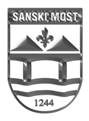 OPĆINA SANSKI MOSTPLAN RADA OPĆINSKOG ORGANA UPRAVE ZA 2018. GODINUSanski Most, januar 2018. GodineI OPĆI DIOUvod Osnovne informacije o JLSStatutom općine Sanski Most, uređen je samoupravni djelokrug jedinice lokalne samouprave, organi, međusobni odnosi organa, mjesna samouprava, neposredno učestvovanje građana u odlučivanju, finansiranje i imovina, propisi i drugi akti, javnost rada, suradnja jedinica lokalne samouprave, odnosi i suradnja sa federalnim i kantonalnim vlastima, kao i druga pitanja od značaja za organizaciju i rad Općine Sanski Most.Članom 14. Statuta Općine Sanski Most definiran je djelokrug rada općinskog organa uprave, kojim je definirano da Općina obavlja poslove kojima se neposredno ostvaruju potrebe građana, i to naročito poslove koji se odnose na:osiguranje i zaštitu ljudskih prava i osnovnih sloboda,donošenje Budžeta Općinedonošenje programa i planova razvoja Općine i stvaranje uvjeta za privredni razvoj i zapošljavanje,utvrđivanje i provođenje politike uređenja prostora i zaštite čovjekove okoline,donošenje prostornih, urbanističkih i provedbenih planova, uključujući zoniranje,utvrđivanje i provođenje stambene politike i donošenje programa stambene i druge izgradnje,utvrđivanje politike korištenja i utvrđivanje visine naknada za korištenje javnih dobara,utvrđivanje i vođenje politike raspolaganja, korištenja i upravljanja građevinskim zemljištem,utvrđivanje politike upravljanja i raspolaganja imovinom Općine,utvrđivanje politike upravljanja prirodnim resursima Općine i raspodjele sredstava ostvarenih na osnovu njihovog korištenja,upravljanje, finansiranje i unapređenje djelatnosti i objekata lokalne komunalne  infrastrukture:vodosnabdijevanje, odvođenje i prerada otpadnih voda,prikupljanje i odlaganje čvrstog otpada,održavanje javne čistoće,održavanje lokalnih grebalja/grobalja,lokalni putevi i mostovi,ulična rasvjeta,javna parkirališta,parkovi,organiziranje i unapređenje lokalnog javnog prijevoza,utvrđivanje politike predškolskog obrazovanja, unapređenje mreže ustanova, te upravljanje i finansiranje javnih ustanova predškolskog obrazovanja,osnivanje, upravljanje, finansiranje i unapređenje  ustanova osnovnog obrazovanja,osnivanje, upravljanje, unapređenje i finansiranje ustanova i izgradnja objekata za zadovoljavanje potreba stanovništva u oblasti kulture i sporta,ocjenjivanje rada ustanova i kvaliteta usluga u djelatnosti zdravstva, socijalne zaštite, obrazovanja, kulture i sporta, te osiguranje finansijskih sredstava za unapređenje njihovog rada i kvaliteta usluga u skladu sa potrebama stanovništva i mogućnostima Općine,analiza stanja javnog reda i mira, sigurnosti ljudi i imovine, te predlaganje mjera prema nadležnim organima za ova pitanja,organiziranje, provođenje i odgovornost za mjere zaštite i spašavanja ljudi i materijalnih dobara od elementarnih nepogoda i prirodnih katastrofa,uspostavljanje i vršenje inspekcijskog nadzora nad izvršavanjem propisa iz vlastitih nadležnosti Općine,donošenje propisa o porezima, naknadama, doprinosima i taksama iz nadležnosti Općine,raspisivanje referenduma za područje Općine,raspisivanje javnog zajma i odlučivanje o zaduženju Općine,preduzimanje mjera za osiguranje higijene i zdravlja,osiguravanje uvjeta rada lokalnih radio i TV stanica u skladu sa zakonom,osigurava  i vodi  evidencije o ličnim stanjima građana i biračkim spiskovima,obavlja poslove iz oblasti premjera i katastra zemljišta i evidencija o nekretninama,organizuje efikasnu lokalnu upravu prilagođenu lokalnim potrebama, te obavlja upravne poslove iz svoje nadležnosti,uspostavlja organizaciju mjesne samouprave,donosi programe mjera radi postizanja jednakosti spolova, te osigurava vođenje statističkih podataka i informacija razvrstanih po spolu,brine o zaštiti životinja,zaštitu i unapređenje prirodnog okoliša izaštitu potrošača.Općina se bavi i drugim poslovima od lokalnog značaja koji nisu isključeni iz njene nadležnosti, niti dodijeljeni u nadležnost nekog drugog nivoa vlasti, a tiču se:podsticanja primjene djelotvornih mjera radi zaštite životnog standarda i zbrinjavana socijalno ugroženih lica,brige o potrebama i interesima penzionera umirovljenika i lica starije životne dobi,njegovanja tradicionalnih vrijednosti, njihovog unapređenja, a među njima naročito onih vezanih uz kulturno naslijeđe prostora  Općine,poduzima mjere na očuvanju prirodne baštine, te historijskog, kulturnog i graditeljskog nasljeđa,u okviru propisanih uvjeta sudjeluje u aktivnostima udruženja građana,te obavlja i druge poslove koji su od interesa za građane Općine te njen privredni, društveni, kulturni i socijalni napredak.Kratak opis stanja u prethodnoj godiniTokom 2017. godine najveći prioriteti u radu organa uprave, pored tekućih poslova iz oblasti upravnog rješavanja, bile su projektne aktivnosti bazirane na Strategiji razvoja općine Sanski Most 2014. – 2023., te Planu kapitalnih investicija 2016. – 2020. Najveći rezultati su ostvareni u oblasti unaprijeđenja javnih usluga s naglaskom na unaprijeđenje javne i komunalne infrastrukture kroz proširenje vodovodne mreže, te kroz rekonstrukciju i izgradnju saobraćajnica u nadležnosti lokalne samouprave. Poseban rezultat je ostvaren kroz prevenciju i zaštitu od prirodnih nesreća implementacijom projekta regulacije vodotoka rijeke Sane, te regulacijom vodotoka na rijekama II kategorije. U oblasti saradnje sa privrednim sektorom pokrenuti su programi stručne prekvalifikacije i zapošljavanja uz mentorstvo predstavnika dijaspore, te su plasirana budžetska sredstva za zapošljavanje i podršku start-up biznisa mladih. Privredni savjet općine je radio u punom kapacitetu i direktno dao doprinos izradi poticajnih linija i unaprijeđenju komunikacije između lokalne privrede i organa uprave. U oblasti poljoprivrede relaizirana su redovnas poticajna sredstva, a usljed elementarne nepogode – suše, za oko 50 poljoprivrednih proizvođača obezbijeđena su sredstva za nadokandu dijela štete.U društvenom sektoru najveći rezultati su ostvareni kroz uvođenje NVO sektora u projektno budžetiranje odnosno finansiranje na principu LOD metodologije gdje su dodatno unaprijeđeni kapaciteti lokalnih udruženja za samostalnu pripremu i realizaciju projekata. Poseban rezultat ostvaren je i u saradnji lokalne uprave sa organima Mjesnih zajednica gdje je u okviru 6 MZ s područja Sanskog Mosta implementirana po 2 projekta, te unaprijeđeni ljudski i tehnički kapaciteti kroz potpuno opremanje prostorija i obuku predstavnika iz oblasti upravljanja projektnim ciklusom.Ključni prioriteti i fokusi za godišnji period implementacijeGlavni prioriteti za 2018. godinu obuhvataju nastavak aktivnosti na realizaciji mjera i programa iz proteklog perioda, obzirom da su po strateškim dokumentima uglavnom definirani višegodišnji projekti i programi. S tim u vezi, glavni prioriteti u tekućoj godini su:Unaprijeđenje javne i komunalne infrastrukture – izgradnja vodovoda Zdena – Kamengrad, izgradnja kanalizacije Prvomajska, izgradnja kanalizacije Jezernice – KruhariUnaprijeđenje poslovne infrastrukture u sklopu Poslovne zone ŠejkovačaUnaprijeđenje javne infrastrukture kroz sanaciju saobraćajnica u nadležnosti lokalne upravePodrška primarnoj poljoprivrednoj proizvodnjiNastavak projekta stručnog usavršavanja za metalska zanimanja u saradnji sa dijasporomIzrada baze podataka stručne dijasporeUnaprijeđenje turističke ponude i revitalizacija turističkih potencijala kroz uspostavu Turističke zajednice općine Sanski MostNastavak projektnog finansiranja udruženja s područja Sanskog Mosta Unaprijeđenje ljudskih i tehničkih kapaciteta organa uprave – uvođenje katastra komunalnih instalacijaIzrada prostorno-planske dokumentacijeUvođenje elektronskog registra administrativnih postupaka organa uprave – e-upravaOrganizacija rada,organigram, kadrovska struktura i popunjenost 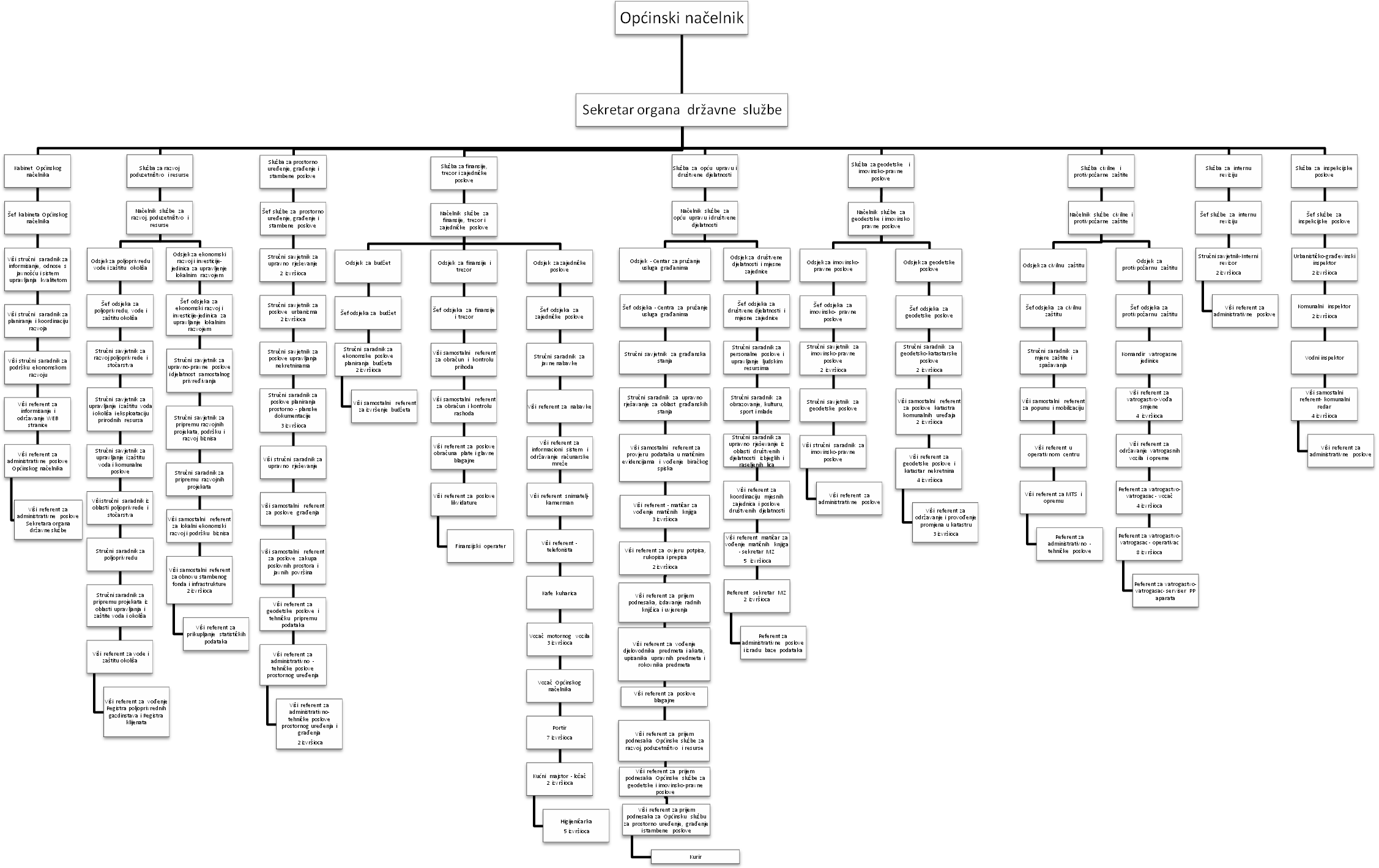 Ciljevi JLS za godinu za koju se donosi godišnji planKao i okviru Strategije lokalnog razvoja općine Sanski Most, ciljevi organa uprave su definirani u tri grupe:Ekonomski:Promocija općine Sanski Most kao investicijski atraktivne lokacijeUnaprijeđenje usluga za podršku lokalnoj privredi i poljoprivrediUnaprijeđenje poslovne infrastrukture Društveni:Jačanje uloge MZ kao nosilaca ruralnog razvojaUnaprijeđenje administrativnih proceduraUnaprijeđenje saradnje sa javnim i nevladinim sektoromEkološki:Unaprijeđenje komunalne infrastruktureUnaprijeđenje energetske efikasnosti u javnim objektima i infrastrukturiKreiranje i unaprijeđenje postojeće turističke ponude Opis programa realizacije aktivnosti iz strateških dokumenata koji su ušli u Budžet za tekuću godinuOpis programa aktivnosti iz  Godišnjeg plana implementacije razvojne strategijeBudžetom općine Sanski Most za 2018. godinu predviđeno je sufinansiranje 13 projekata i mjera obuhvaćenih Strategijom lokalnog razvoja, odnosno Planom implementacije za 2018. Najveći dio sredstava je planiran za podršku privredi odnosno zapošljavanju, jačanju primarne poljoprivredne proizvodnje, unaprijeđenju kapaciteta MZ kroz samostalnu pripremu i implementaciju projekata, te za projekte unaprijeđenja javne komunalne infrastrukture kroz izgradnju vodovodnih i kanalizacionih sistema, i rekonstrukciju lokalnih saobraćajnica koje su u nadležnosti lokalne uprave.Opis programa aktivnosti iz Godišnjeg programa javnih investicijaPlanom kapitalnih investicija za 2018. godinu planirana je implementacija ukupno 7 projekata i mjera, iako su neki od planiranih projekata već obuhvaćeni Strategijom lokalnog razvoja, a većina projekata obuhvaćenih u PKI su planirani za implementaciju kroz redovne aktivnosti i investicije Općinskog fonda za komunalne djelatnosti i infrastrukturu. Najveći dio sredstava planiranih budžetom općine za 2018. god. je usmjerena na unaprijeđenje turističke ponude i javne i komunalne infrastrukture. Budžet JLS - opis finansiranja programa planiranih razvojnih aktivnosti i aktivnosti redovnih poslova Struktura planiranih prihoda i primitaka 		          2017.                 2018.            %             2019.               2020.                2021.                                                                                                                                                  2.5.2. Izdaci – rashodiPlanirani rashodi za 2018. godinu iznose 12.106.638,00 KM a za 2017. godinu su iznosili 10.882.497,00 KM.Struktura ukupno planiranih izdataka po vrstama u budžetu za 2018. godinu                                         2017.                     2018.           %             2019.                 2020.                  2021.Rashodi planirani po članu 7. Zakona o Budžetima u F BiH a sastoje se od rashoda:I    Izdaci za plaće i naknade uposlenika II   Izdaci za doprinose poslodavcaIII Izdaci za materijal i uslugeIV Tekući transferi se odnose na izdatke za tekuće grantove, grantovi JP, grantove neprofitnim organizacijama, subvencije, pomoći i rezerva iz BudžetaV  Kapitalni transferi se odnose na izgradnju kapitalnih objekataVI Izdaci za kamate, kredite i vanredne rashodeVII Kapitalni izdaci se odnose na nabavku opreme, zemlje, projekata i na investiciono održavanjeVII Obaveze iz prethodne godine-neizmirene obaveze iz ranijih godina.I - TEKUĆI IZDACI ZA PLAĆE I NAKNADE U stavci tekući izdaci za plaće i naknade planirani su bruto lični dohodci i naknade troškova zaposlenih sa doprinosima na teret zaposlenika u iznosu od 3.546.891,00 KM ili 29,30 % ukupnih  izdataka za 2018. godinu.II – DOPRINOSI POSLODAVCADoprinosi na teret poslodavca učestvuju sa 2,95 % ili u apsolutnom iznosu 356.750,00 KM za 2018. godinu.III – MATERIJAL I USLUGE Izdaci za materijal i usluge su planirani u iznosu od 850.575,00 KM i u ukupnim izdacima Budžeta učestvuju sa  7,03 %.  IV- TEKUĆI TRANSFERITekući transferi planirani su u iznosu od 4.364.572,00 KM, što je za 301.658,00 KM više u odnosu na plan za 2017. godinu koji je iznosio 4.062.914,00 KM.Tekuća Budžetska rezerva planirana je u iznosu od 30.000,00 KM što je znatno niže od Zakonom dozvoljenog iznosa od 3% prihoda Budžeta bez potpora.Na ove izdatke otpada 36,05 % ukupnih izdataka iz Budžeta.V – KAPITALNI TRANSFERIBudžetom za 2018.  godinu kapitalni transferi su planirani u iznosu od 160.000,00 KM što je za 28.166,00 KM manje nego u prošloj godini kad su iznosili 188.166,00 KM.Sredstva kapitalnih transfera se realizuju učešćem Općine u projektima MZ koje sufinansiraju drugi subjekti i u podršci projektima u MZ.Za ove projekte obezbjeđuju se uglavnom  sredstva potporama sa viših nivoa vlasti, kao i sredstva iz nevladinih organizacija. Na ove izdatke otpada 1,32 % ukupnih izdataka iz Budžeta u 2018. godini.VI i VII - KAPITALNI IZDACIKapitalni izdaci su planirani u ukupnom  iznosu od 2.777.850,00 KM  u 2018.  godini od čega se 0,82 % odnosi na izdatke za otplatu kamata ili 99.069,00 KM .Preostali dio u iznosu od 2.678.781,00 KM kapitalnih izdataka se odnosi na kupovinu zemljišta, nabavku neophodne kompjuterske opreme, nabavku –izradu projekata bez kojih nema razvoja niti ulaganja i za rekonstrukciju i investicijsko održavanje, a učestvuju sa 22,12 %.Takođe i kod ovih izdataka predviđeno je povećanje za 722.330,00 KM u odnosu na prošlu godinu (koji su iznosili 2.055.520,00 KM).Način izvršenja Budžeta općine Sanski Most za 2017. godinu, upravljanje prihodima i primicima, rashodima i izdacima, raspolaganje sredstvima tekućih i kapitalnih grantova kao i plana i obaveza korisnika Budžetskih sredstava utvrdit će se Odlukom o izvršenju Budžeta za 2018. godinu koju uz prijedlog Budžeta za 2018. godinu donosi Općinsko vijeće.Mjerenje i izvještavanje o uspješnosti rada JLS, uključujući  mjerenje uspješnosti rada zaposlenih u JLS Mjerenje i izvještavanje o uspješnosti rada lokalne samouprave se sprovodi na dva načina – godišnjim  izvještajem o realizaciji Strategije lokalnog razvoja gdje su navedeni svi kvantitativni parametri realizacije u odnosu na plan i usvajanjem izvještaja o radu Općinskog načelnika i Općinskih službi, te ocjenjivanjem rada državnih službenika i namještenika koje je definirano Pravilnikom o ocjenjivanju rada državnih službenika i namještenika u organima državne službe USK (Službeni glasnik USK br. 23/17).Metodologija izvještavanja o stepenu realizacije Strategije lokalnog razvoja je usvojena odmah po usvajanju i samog strateškog dokumenta 2014. godine, i u protekle 3 godine ukupan stepen realizacije je iznosio 55% - 65% što se smatra srednje uspješnom realizacijom. Planom rada Općinskog vijeća Sanski Most izvještaj o radu Općinskog načelnika i Općinskih službi zajedno sa Izvještajem o realizaciji Strategije lokalnog razvoja planirani su za redovnu sjednicu u februaru 2018. godine.Uspješnost rada uposlenih se sprovodi vrši se u cilju kvalitetnog i profesionalnog obavljanja poslova i radnih zadataka kao i podsticaja državnih službenika da konstantno unapređuju svoja stručna znanja i vještine radi zadržavanja statusa državnog službenika i sticanje preduvjeta za nagrađivanje i napredovanje u državnoj službi. Ocjenjivanje se vrši do polovine mjeseca januara za prethodnu godinu, a proces ocjenjivanja vrši Načelnik službe na propisanim obrascima koji su sastavni dio Pravilnika.II POSEBNI DIOKabinet Općinskog načelnikaUvodU Kabinetu Općinskog načelnika obavljaju se; protokolarni, studijsko-analitički, informaciono-dokumentacioni i normativno-pravni poslovi koji su u neposrednoj vezi sa vršenjem funkcije Općinskog načelnika, vodi se evidencija i čuvanje originala potpisa i drugih akata Općinskog načelnika, vrše poslovi koji se odnose na pripremu i ostvarivanje kontakata sa gostima, poslovi u vezi sa dolaskom pojedinaca i grupa iz zemlje i inostranstva, poslovi informisanja, propagande, kao i prikupljanje informacija i podataka vezanih za Općinu, i drugi poslovi koje mu stavi u zadatak Općinsko vijeće i Općinski načelnik.Pregled strateško-programskih i redovnih poslova Kabineta općinskog načelnikaZbog opisa posla definiranog Pravilnikom o unutrašnjoj organizaciji Jedinstvenog općinskog organa uprave općine Sanski Most i zbog ograničenih ljudskih kapaciteta, Kabinet općinskog načelnika nema planiranih strateških projekata, već je planirano da Savjetnici općinskog načelnika vrše punu koordinaciju realizacije svih projekata koji se implementiraju sa UNDP (MEG, Projekt jačanje uloge MZ, Dijaspora za razvoj, ILDP) i u saradnji sa FMPVŠ (projekt FERP) u saradnji sa ostalim Službama, na način da Kabinet prikuplja sve podatke i vrši sve pripremne radnje, a ostale Općinske službe, u skladu sa svojim opisom posla, učestvuju u konkretnoj realizaciji projektnih aktivnosti.Od redovnih poslova, Kabinet općinskog načelnika za 2018. godinu planira realizaciju slijedećih aktivnosti:Koordinacija poslova sa drugim Službama u procesu implementacije Strategije lokalnog razvoja i Plana kapitalnih investicijaKoordinacija svih aktivnosti predviđenih u sklopu obilježavanja značajnih datuma općine Sanski MostRedovno ažuriranje službene web stranicePriprema press objava vezanih za rad općinskog organa uprave, i saradnja sa medijimaOrganizacija svih zvaničnih sastanaka i susreta sa predstavnicima drugih općina, viših nivoa vlasti i međunarodnih partnera.Koordinacija i komunikacija sa ministarstvima, zavodima, agencijama, upravama i ostalim vladinim tijelima unutar BiH.Komunikacija sa ambasadama i konzularnim predstavništvima u BiH.Stalna komunikacija sa građanima, predstavnicima javnog, privatnog i nevladinog sektora s područja Sanskog Mosta,a u svrhu poboljšanja kvaliteta života u lokalnoj zajednici.Promocija investicionih potencijala općine Sanski Most.Ljudski potencijali stručne službe općinskog načelnika/Kabineta općinskog načelnikaPrema Pravilniku o unutrašnjoj organizaciji Jedinstvenog općinskog organa uprave općine Sanski Most u Kabinetu općinskog načelnika previđeno je 7 radnih mjesta (4 službenika i 3 namještenika), a obzirom da radna mjesta nisu u potpunosti popunjena, trenutno poslove obavljaju 2 namještenika i 3 Savjetnika Općinskog načelnika. Namještenici obavljaju tehničko-administrativne poslove vezano za protokolarne aktivnosti, te za poslove ažuriranja web stranice i pripreme press materijala. Savjetnici općinskog načelnika vrše ostale analitičke poslove i poslove koordinacije i pripremnih aktivnosti na analizi podataka i pripremi projekata čija implementacija se vrši u saradnji sa ostalim Općinskim službama, te aktivnosti saradnje sa javnim, privatnim i nevladinim sektorom u oblasti realizacije projekata koji su u skladu sa lokalnim strateškim dokumentima.Proračun/budžet Kabineta općinskog načelnikaMjerenje i izvještavanje o uspješnosti rada Kabineta općinskog načelnikaObzirom da Kabinet općinskog načelnika kao služba nije direktno zadužen za implementaciju strateških projekata, i da u sklopu Službe nema uposlenika sa statusom državnog službenika, Općinski načelnik vrši redovno ocjenjivanje namještenika u Službi, u dijelu izvršavanja redovnih poslova i zadataka, prema dinamici propisanoj u Pravilniku o ocjenjivanju, odnosno do polovine januara tekuće godine za prethodnu godinu. Savjetnici općinskog načelnika ne podliježu godišnjem ocjenjivanju.Izvještavanje o radu se vrši integrirano u sklopu zajedničkog izvještaja o radu organa uprave kojeg Općinski načelnik podnosi Općinskom vijeću na usvajanje u februaru tekuće godine, prema Planu rada Općinskog vijeća. Sve službe su dužne uraditi unificirani izvještaj o radu u kojem su navedene realizirane aktivnosti u sklopu redovnih poslova i strateških mjera i projekata, koji je sastavni dio zajedničkog integriranog izvještaja o radu. Kao aneks Izvještaja o radu općinskog organa uprave podnosi se i Izvještaj o realizaciji Strategije lokalnog razvoja za prethodnu godinu, kao i Izvještaj o realizaciji Programa kapitalnih investicija.Služba za razvoj, poduzetništvo i resurseUvodNadležnost službe za razvoj, poduzetništvo i resurse je praćenje i primjena propisa iz oblasti poduzetništva, poljoprivrede, voda i zaštite okoliša, resursa i komunalnih oblasti. Služba priprema izradu projektnih prijedloga i prati njihovu realizaciju, sa monitoringom i evaluacijom.  Generalni ciljevi Službe za 2018. godinu su: jačanje ljudskih i tehničkih kapaciteta, promocija i održivost postignutog povoljnog poslovnog okruženja, povećanje investicionih ulaganja u pogledu infrastrukture i razvoja općine, veća izdvajanja i novi modeli podrške za nevladin i privatan (poljoprivreda, privreda) sektor.  Pregled strateško-programskih i redovnih poslova Službe/Odjeljenja za Ljudski potencijali SlužbePravilnikom o unutrašnjoj organizaciji jedinstvenog općinskog organa uprave općine Sanski Most, u ovoj službi je sistematizovano 18 radnih mjesta. Popunjeno je ukupno 13 radnih mjesta, što znači da je ostalo upražnjeno-nepopunjeno 5 /pet/ radnih mjesta koja se odnose na državne službenike  kojih je 12 po planu ukupne uposlenosti.Postojeći kapaciteti od 13 uposlenih, organizacionom preraspodjelom aktuelnog obima poslova na zadovoljavajući način realizira isti, stim da se nedostajući broj od pet planiranih stručno uposlenih u dugoročnom smislu bi se brojem od tri stručno uposlena lica uspostavio  kvantitet i kvalitet uspješnog rada  ove Službe.   Proračun/budžet SlužbeMjerenje i izvještavanje o uspješnosti rada Službe/Odjeljenja Služba za prostorno uređenje, građenje i stambene posloveUvodU Općinskoj službi za prostorno uređenje, građenje i stambene poslove obavljaju se poslovi i zadaci vezani za izvršavanje i obezbjeđivanje izvršenja zakona i drugih propisa u oblasti prostornog uređenja i građenja, rješavanje u upravnim stvarima u prvostepenom postupku u pitanjima iz nadležnosti Službe, vršenje stručnih poslova u pripremi i provođenju planskih akata , izrada propisa i drugih akata koje donosi Općinsko vijeće i Općinski načelnik, daje svoje mišljenje, prijedloge i sugestije kod izrade akata koje izrađuju nadležne institucije Kantona i Federacije iz oblasti prostornog uređenja i građenja, izvršenje i obezbjeđenje izvršenja zakona i drugih propisa i općih akata iz stambene oblasti, rješavanje o pravima na nekretninama u skladu sa zakonom, vođenje evidencije stambenog fonda, statusa stanova i evidencije poslovnih prostorija i zgrada u vlasništvu Općine, izdavanje u zakup stambenog fonda i poslovnih prostorija i zgrada i vršenje i drugih poslova koji su zakonom i drugim propisima, a vezano za oblast prostornog uređenja i građenja i stambenu oblast stave u zadatak od strane Općinskog vijeća i Općinskog načelnika.     Pregled strateško-programskih i redovnih poslova Službe za urbanizam, građenje i stambene posloveLjudski potencijali SlužbePrema Pravilniku o unutrašnjoj organizaciji Jedinstvenog općinskog organa uprave Sanski Most u okviru Službe je sistematizirano ukupno 16 radnih mjesta (10 državnih službenika  i 6 namještenika) dok je trenutno uposleno 6 državnih službenika i 5 namještenika. Trenutni kadrovi nisu dovoljni za obavljanje osnovnih poslova propisanih Pravilnikom, te je neophodno popuniti radno mjesto državnog službenika i to stručni savjetnik za poslove upravljanja nekretninama.  Proračun/budžet SlužbeMjerenje i izvještavanje o uspješnosti rada SlužbeSlužba za finansije, trezor i zajedničke poslove1.UvodU Općinskoj službi za finansije, trezor I zajedničke poslove  obavljaju se poslovi i zadaci vezani za izradu prednacrta, nacrta I prijedloga I rebalansa budžeta, ostalih normativnih akata vezanih za budžet I njegovo izvršenje, izrada analiza, informacija I drugih analitičkih I stručnih materijala o izvršenju budžeta. U nadležnosti Službe je vođenje I prvostepenog upravnog postupka I izdavanje uvjerenja o činjenicama I podacima za koje se vodi službena evidencija, te praćenje, izvještavanje I izvršenje prihoda I rashoda organa uprave po vrstama I korisnicima.  Pored navedenog, Služba sprovodi I redovne stručno – operativne poslove pomoćne djelatnosti, sprovodi postupke javnih nabavki za potrebe organa uprave u skladu sa pozitivnim zakonskim propisima, te sprovodi tekuće I investiciono održavanje imovine u vlasništvu Općine.Svi poslovi Službe raspoređeni su u okviru slijedećih odsjeka:Odsjek za budžetOdsjek za finansije I trezorOdsjek za zajedničke poslove Pregled strateško-programskih i redovnih poslova Službe za finansije,trezor i zajedničke poslove3.Ljudski potencijali SlužbePrema Pravilniku o unutrašnjoj organizaciji Jedinstvenog općinskog organa uprave Sanski Most u okviru Službe je sistematizirano ukupno 38 radnih mjesta (8 državnih službenika, 9 namještenika I 21 zaposlenik) dok je trenutno uposleno njih 30 – 3 službenika, 8 namještenika I 19 zaposlenika. Trenutni kadrovi nisu dovoljni za obavljanje osnovnih poslova propisanih Pravilnikom, te je neophodno popuniti radna mjesta državnih službenika i to  Šefa odsjeka za budžet,  Šefa odsjeka za finansije I trezor I Interni revizor, jer će se u 2018.godini uspostaviti funkcionalan sistem trezorskog poslovanja .4.Proračun/budžet Službe5.Mjerenje i izvještavanje o uspješnosti rada SlužbeSlužba za opću upravu i društvene djelatnosti1.Uvod U Općinskoj službi za opću upravu i društvene djelatnosti obavljaju se poslovi i zadaci vezani za izvršavanje i obezbjeđivanje izvršenja zakona, drugih propisa i općih akata iz oblasti opće uprave, priprema propisa, općih i drugih akata iz djelokruga opće uprave koje donosi Općinsko vijeće ili Općinski načelnik, kao i davanje mišljenja i sugestija kod izrade propisa i drugih akata koje usvajaju nadležni organi Kantona i Federacije. 2. Pregled strateško-programskih i redovnih poslova Službe za opću upravu i društvene djelatnosti3.Ljudski potencijali SlužbePrema Pravilniku o unutrašnjoj organizaciji Jedinstvenog općinskog organa uprave Sanski Most u okviru Službe je sistematizirano ukupno 33 radnih mjesta (1 rukovodeći, 7 državna službenika, 24 namještenika i 1 sa statusom uposlenika) dok je trenutno uposleno njih 27 – 6 službenika i 20 namještenik i 1 zaposlenik. 4.Budžet /proračun Službe5.Mjerenje i izvještavanje o uspješnosti rada SlužbeSlužba za geodetske i imovinsko-pravne poslove1.UvodSlužba za geodetske i imovinsko-pravne poslove je nadležna za  izvršavanje zakona i drugih propisa u oblastima imovinsko-pravnih odnosa, geodetskih poslova i katastra zemljišta, vrši rješavanje u upravnim stvarima u prvostepenom postupku o pitanjima iz nadležnosti Službe i poslove održavanja premjera katastra zemljišta i BPKN (Baza podataka katastra nekretnina). Služba vrši izradu propisa i drugih akata koje donosi Općinsko vijeće i Općinski načelnik, daje mišljenja, prijedloge i sugestije kod izrade propisa i drugih akata koja usvajaju nadležni organi Kantona i Federacije. Također, Služba vrši i poslove formiranja i održavanja katastra komunalnih uređaja i instalacija, vođenje evidencije nekretnina na kojima Općina ima pravo posjeda i pravo vlasništva.Cilj Službe u 2018. godini jeste digitalizacija preostalih katastarskih općina, uspostava katastra komunalnih uređaja i instalacija, kao i njegovo održavanje, uspostava adresnog registra, zatim provođenje svih upravnih postupaka u oblasti imovinsko-pravnih poslova u zakonskim rokovima, s posebnim akcentom na provođenje postupaka potpune i  nepotpune eksproprijacije, kao i ažurno održavanje katastra zemljišta. U 2018. godini će se otpočeti sa realizacijom Ugovora o zajedničkoj implementaciji aktivnosti na sistematskom ažuriranju podataka o nekretninama katastra i zemljišne knjige zaključenog sa Federalnom upravom za geodetske i imovinsko-pravne poslove Sarajevo, te će Služba biti nositelj svih aktivnosti koje su istim predviđene kao obaveza provođenja Općine. 2. Pregled strateško-programskih i redovnih poslova Službe za geodetske i imovinsko-pravne poslove3.Ljudski potencijali SlužbePrema Pravilniku o unutrašnjoj organizaciji Jedinstvenog općinskog organa uprave Sanski Most u okviru Službe je sistematizirano ukupno 18 radnih mjesta (1 rukovodeći državni službenik; 7 državnih službenika  i 10 namještenika) dok je trenutno uposleno njih 14 i to:  6 državnih službenika i 8 namještenika. 4.Budžet/proračun SlužbeMjerenje i izvještavanje o uspješnosti rada SlužbeSlužba civilne i protivpožarne zaštite1.UvodOpćinska služba za civilnu zaštitu i protivpožarnu zaštitu, prema Odluci o unutrašnjoj organizaciji jedinstvenog općinskog organa uprave Općine Sanski Most („Sl. glasnik općine Sanski Most“, br. 05/12), sastoji se od dvije unutrašnje organizacione jedinice i to: Odsjek za civilnu zaštituOdsjek za protivpožarnu zaštitu  Prema Pravilniku o unutrašnjoj organizaciji Jedinstvenog općinskog organa uprave Sanski Most, Općinska služba civilne i protivpožarne zaštitite vrši: studijsko-analitičke, upravne, stručno-operativne i administrativne poslove u oblasti zaštite i spašavanja ljudi i materijalnih dobara i zaštite od požara i vatrogastva. Odsjek za civilnu zaštitu:Organizira, priprema i provodi zaštitu i spašavanje na području Općine;  izrađuje procjenu ugroženosti za područje Općine; priprema program razvoja zaštite i spašavanja od prirodnih i drugih nesreća Općine; predlaže plan zaštite i spašavanja od prirodnih i drugih nesreća Općine; prati stanje priprema za zaštitu i spašavanje i predlaže mjere za unapređenje organiziranja i osposobljavanja civilne zaštite; organizira, izvodi i prati realizaciju obuke građana na provođenju osobne i uzajamne zaštite; organizira i koordinira provođenje mjera zaštite i spašavanja te organizira i provodi poslove zaštite od požara i vatrogastva, predlaže program samostalnih vježbi i izrađuje elaborat za izvođenje vježbi civilne zaštite u Općini; organizira općinski operativni centar i obezbjeđuje njegov rad; vrši popunu ljudstvom struktura zaštite i spašavanja (štabova civilne zaštite, službi zaštite i spašavanja, jedinica civilne zaštite i povjerenika civilne zaštite) i obezbjeđuje njihovo opremanje materijalno–tehničkim sredstvima, te organizira, izvodi i prati realizaciju njihove obuke; priprema propise u oblasti zaštite i spašavanja iz nadležnosti općine; vodi propisane evidencije i vrši druge poslove zaštite i spašavanja, u skladu sa zakonom i drugim propisima i općim aktima; vrši i druge poslove u skladu sa pozitivnim propisima.Odsjek za protivpožarnu zaštitu:  poduzima odgovarajuće mjere i aktivnosti na organizaciji i provođenju zaštite od požara i vatrogastva na području općine, u skladu sa Zakonom, propisima kantona i općine; obavlja stručne i druge posove koji se odnose na organiziranje profesionalne vatrogasne jedinice  općine i predlaže i poduzima mjere na osiguranju kadrovskih materijalnih, tehničkih i drugih uslova potrebnih za efikasan rad i funcioniranje te jedinice, te o tim pitanjima ostvaraju saradnju sa Kantonalnom upravom Civilne zaštite; definira i predlaže pitanja koja se odnose na razvoj zaštite od požara i vatrogastva u okviru programa razvoja zaštite i spašavanja od prirodnih i drugih nesreća općine, a što se vrši u saradnji sa ostalim   službama za upravu općine; izrađuje Plan zaštite od požara općine i osigurava njegovu realizaciju uz učešće službi za upravu općine;  planira i osigurava provođenje  obuke i stručno osposobljavanje u usavršavanje pripadnika  vatrogasne jedinice i drugih lica koja se bave poslovima vatrogastva;  obavlja poslove i zadatke gašenja požara i spašavanje ljudi i materijalnih dobara ugroženih požarom;   obavlja i  pruža usluge pravnim i fizičkim licima u oblasti zaštite od požara i  drugih nesreća (kontrolu i servisiranje vatrogasnih aparata,  ispumpavanje vode iz podruma, prevoz pitke vode za  stanovništvo, pomoć  pri saobraćajnim udesima ) ; pruža stručnu i drugu pomoć dobrovoljnim vatrogasnim društvima radi uspješnog obavljanja poslova    zaštite od požara i vatrogastva iz njihove nadležnosti od značaja za vatrogastvo, a posebne aktivnosti    provodi  kod onih vatrogasnih društava u kojima je osnovana dobrovoljna vatrogasna jedinica radi  osposobljavanja  te jedinice za efikasno učešće u gašenju  požara;  ostvaruje saradnju sa pravnim licima u kojima su osnovane vatrogasne jedinice radi osoposobljavanja  tih jedinica za efikasno gašenje požara i mogućeg učešća tih jedinica na gašenju požara van objekta i   prostora pravnog lica na području općine;  ostvaruje saradnju sa službma civilne zaštite susjednih općina u pitanjima od zajeničkog interesa za   zaštitu od požara i vatrogastva;   ostvaruje saradnju sa općinskim službama za upravu, Javnim ustanovama i preduzećima, nevladinim   organizacijama i drugim subjektima u cilju međusobne  koordinacije  aktivnosti  zaštite i spašavanja; priprema informacije, izvještaje, statističke podatke iz djelokruga rada službe,  vrši i druge poslove iz oblasti zaštite od požara i vatrogastva koji su ovim Zakonom , kao i zakonom kantona  i odlukama općinskog vjeća stavljeni u nadležnost službe civilne i protivpožarne zaštite općine.2.Pregled strateško-planskih i redovnih poslova Službe za civilnu i protivpožarnu zaštitu3.Ljudski potencijali SlužbePrema Pravilniku o unutrašnjoj organizaciji Jedinstvenog općinskog organa uprave Sanski Most u okviru Službe je sistematizirano ukupno 27 radnih mjesta (1 rukovodeći, 3 državna službenika i 23 namještenika) dok je trenutno uposleno njih 19 – 2 službenika i 17 namještenika. 4.Budžet/proračun Službe5.Mjerenje i izvještavanje o uspješnosti rada SlužbeSlužba za inspekcijske poslove1.UvodNadležnost službe za inspekcijske poslove je praćenje i primjena propisa inspekcijskog nadzora u urbanističkoj, građevinskoj, vodnoj i komunalnoj oblasti u skladu sa propisanim zakonskim aktima.Generalni ciljevi  Službe za 2018. godinu su:  osiguranje materijalnih, financijskih i ljudskih resursa u cilju adekvatne primjene zakona i drugih propisa u oblastima komunalnih djelatnosti zaštite okoliša, izgradnje objekata i ostale infrastrukture.2.Pregled strateško-planskih i redovnih poslova Službe za inspekcijske poslove3.Ljudski potencijali SlužbePravilnikom o unutrašnjoj organizaciji jedistvenog općinskog organa uprave općine Sanski Most, u ovoj službi je sistematizovano 11 radnih mjesta. Popunjeno je ukupno 8 radnih mjesta, što znači da je ostalo upražnjeno-nepopunjeno 3 /tri/ radna mjestaPostojeći kapaciteti od 8 uposlenih, organizacionom preraspodjelom aktuelnog obima poslova na zadovoljavajući način realizira isti, stim da će se nedostatak od 3 stručna uposlenika u dugoročnom smislu odraziti na kvantitet i kvalitet uspješnog rada  ove Službe. 4.Budžet/proračun Službe5.Mjerenje i izvještavanje o uspješnosti rada SlužbeEkonomski kodNaziv projektaIznos (KM)614443Podrška za zapošljavanje 2017/2018215.000,00614517Podrška poljoprivredi – po projektima150.000,00615311Učešće u projektima MZ koje sufinansiraju drugi subjekti100.000,00615311Podrška projektima u MZ60.000,00821619Sredstva od ekološke naknade – Projekt MEG (Vodovod Kamengrad  - Zdena faza III, Kanalizaciona mreža ulica Prvomajska faza II) 490.000,00821619Podrška projektima sa UNDP (privreda, poljoprivreda i energetska efikasnost)100.000,00821619Izgradnja i rekonstrukcija vodovoda na području općine20.000,00821619Izgradnja vodovoda Kamengrad – Zdena faza II100.056,00821619Sanacija puta u MZ Lušci Palanka100.000,00821619Sanacija općinske deponije47.000,00821619Izgradnja vodovoda Slatina - Podvidača30.000,00821619Izgradnja vodovoda Banja Ilidža - Podovi30.000,00821619Izgradnja infrastrukture u Poslovnoj zoni Šejkovača100.000,00UKUPNOUKUPNO1.542.056,00Ekonomski kodNaziv projektaIznos (KM)821619Infrastrukturni projekti u OKF (2017/2018)420.000,00821619Projekti turizma i razvoj turizma u općini Sanski Most (Osnivanje turističke zajednice, Dabarska pećina)150.000,00821619Sredstva od ekološke naknade – Projekt MEG (Vodovod Kamengrad  - Zdena faza III, Kanalizaciona mreža ulica Prvomajska faza II) 490.000,00821619Regulisanje otpadnih voda u naseljima Kruhari - Jezernice100.000,00821619Izgradnja vodovoda Slatina - Podvidača30.000,00821619Izgradnja vodovoda Banja Ilidža - Podovi30.000,00821619Izgradnja infrastrukture u Poslovnoj zoni Šejkovača100.000,00UKUPNOUKUPNO1.320.000,00Porezni prihodi6,220,885.006,122,058.0098.416,432,396.006,288,854.006,498,234.00Neporezni prihodi3,611,412.004,002,100.00110.823,864,000.003,826,990.003,825,950.00Tekući transferi-potpore900,000.001,581,480.00175.721,532,898.001,562,543.001,402,049.00Prihodi po osnovi zaostalih obaveza200.001,000.00500.00900.00800.00700.00Kapitalni primici150,000.00400,000.00266.67150,000.00150,000.00150,000.00Ukupno:10,882,497.0012,106,638.00111.2511,980,194.0011,829,187.0011,856,933.00VRSTA RASHODAOPIS VRSTA RASHODAOPIS VRSTA RASHODABUDŽET ZA 2017 G.BUDŽET ZA 2018 G.INDEX 4:3INDEX 4:3INDEX 4:3% UČEŠ.% UČEŠ.1223455567611000I   plaće i naknadeI   plaće i naknade3,388,071.003,546,891.00104.69104.69104.6931.1329.30612000II doprinosi poslodavcaII doprinosi poslodavca345,109.00356,750.00103.37103.37103.373.172.95613000III materijal i usluge III materijal i usluge 742,717.00850,575.00114.52114.52114.526.837.03614000IV tekući transferiIV tekući transferi4,062,914.004,364,572.00107.42107.42107.4237.3336.05615000V kapitalni transferiV kapitalni transferi188,166.00160,000.0085.0385.0385.031.731.32616000VI izdaci za kamate, kredite i vanredne rashodeVI izdaci za kamate, kredite i vanredne rashode99,069.00.82820000VII kapitalni izdaciVII kapitalni izdaci2,055,520.002,678,781.00130.32130.32130.3218.8922.12300000300000Obaveze iz prethodnih godina100,000.0050,000.0050,000.0050.00.92.92.41UKUPNO10,882,497.0012,106,638.0012,106,638.00111.25100.00%100.00%100.00%Plaće i naknade zaposlenih3,388,071.003,546,891.00104.693,590,000.003,590,000.003,590,000.00Doprinosi 345,109.00356,750.00103.37372,000.00372,000.00372,000.00Materijal i usluge742,717.00850,575.00114.52819,194.00801,670.00818,480.00Tekući transferi 4,062,914.004,364,572.00107.424,075,680.004,078,680.004,103,680.00Kapitalni transferi 188,166.00160,000.0085.03150,000.00150,000.00150,000.00Izdaci za kamate99,069.0060,074.0046,707.0033,584.00Kapitalni izdaci1,575,239.002,303,056.00146.202,483,246.002,360,130.002,359,189.00Izdaci za otplatu dugovanja480,281.00375,725.0078.23380,000.00380,000.00380,000.00Obaveze iz prethodnih godina100,000.0050,000.0050.0050,000.0050,000.0050,000.00Ukupno: 10,882,497.0012,106,638.00111.2511,980,194.0011,829,187.0011,856,933.00Ekonomski kodNaziv pozicije proračuna/budžetaPlan za 2018. godinu611Plaće i naknade troškova zaposlenih339.562,736111Bruto plaće i naknade299.964,436112Naknade troškova zaposlenih39.598,31612Doprinosi poslodavca i i ostali doprinosi 34.230,326121Doprinosi poslodavca  34.230,32613Izdaci za materijal i usluge 38.567,016131Putni troškovi 673,286132Izdaci za energiju 8.015,276133Izdaci za komunikaciju i komunalne usluge 13.580,756134Nabavka materijala i sitnog inventara 6.465,656135Izdaci za usluge prevoza i goriva 4.274,816137Izdaci za tekuće održavanje 4.061,076138Izdaci osiguranja, bankarskih usluga i usluga platnog prometa 1.496,18614Tekući transferi i drugi tekući rashodi30.000,006143Tekući transferi neprofitnim organizacijama30.000,00UKUPNI RASHODI I IZDACI I TEKUĆI RASHODIUKUPNI RASHODI I IZDACI I TEKUĆI RASHODI442.360,06CILJEVI SLUŽBE/ODJELJENJASTRATEGIJASektorski ciljevi ili ishodiPROGRAM RADA NAČELNIKARelevantni segmentiPrikupljeni, obrađeni i analizirani  podaci vezani za stvaranje povoljnog poslovnog okruženja.Unaprijeđen sektor MSP kroz primjenu novih proizvodnih tehnologija i uspostavu sistema standardizacije uz povećanje ukupnog prihoda u sektoru prerađivačke industrije za 30% do 2020. godine.- Promocija investicijskih pogodnosti općine;- Unaprijeđenje poslovne infrastrukture;- Analiza stanja i potreba lokalne ekonomije kroz Privredni savjet Općine.Vremensko skraćenje od 20 % u postupku izdavanja rješenja za registraciju privrednih subjekta u odnosu na 2017.Do 2019. god. kreiran povoljan poslovni ambijent u skladu s nadležnostima lokalne samouprave kroz unapređenje i prilagođavanje administrativnih postupaka.- Uvođenje skraćenog postupka registracije proizvodnih poslovnih subjekata.Unaprijeđenje dostignutih rezultata u 2017. godini po  Programu kulturnih i sportskih aktivnostiDo 2019. god. kreirana ponuda kulturnih i sportskih sadržaja i unaprijeđeni infrastrukturni kapaciteti za aktivno korištenje slobodnog vremena.- Unaprijeđenje sportske i kulturne infrastrukture u ruralnim i urbanim područjima.Obezbjeđena  sva tehnička dokumentacija za jednogodišnje – trogodišnje planove  i dozvole, te osigurano 50 % finansijskih sredstavaProširenje vodovodne mreže na području općine /do 90% pokrivenosti općine/ do 2020. god.Proširenje kanalizacione mreže u urbanom dijelu grada do 2020.godine.- nastavak radova na proširenju vodovodne mreže u ruralnim područjima :Zdena – Kamengrad (priključak Đedovača), Slatina - Podvidača, Banja Ilidža – Podovi;Nastavak radova na proširenju kanalizacione mreže u urbanom dijelu grada;- Uspostavljanje infrastrukture na Općinskoj deponiji.R.br.Projekti, mjere i redovni posloviVeza sa strategijomVeza sa programomRezultati (u tekućoj godini)Ukupno planirana sredstva za tekuću godinuUkupno planirana sredstva za tekuću godinuPlanirana sredstva (tekuća godina)Planirana sredstva (tekuća godina)Planirana sredstva (tekuća godina)Planirana sredstva (tekuća godina)Planirana sredstva (tekuća godina)Budžetski kod i/ili oznaku ekst. izvoraBudžetski kod i/ili oznaku ekst. izvoraRok za izvršenje  (u tekućoj godini)Rok za izvršenje  (u tekućoj godini)Osoba u Službi/Odjeljenju odgovorna za  aktivnostR.br.Projekti, mjere i redovni posloviVeza sa strategijomVeza sa programomRezultati (u tekućoj godini)Ukupno planirana sredstva za tekuću godinuUkupno planirana sredstva za tekuću godinuBudžet JLSBudžet JLSEksterni izvoriEksterni izvoriEksterni izvoriBudžetski kod i/ili oznaku ekst. izvoraBudžetski kod i/ili oznaku ekst. izvoraRok za izvršenje  (u tekućoj godini)Rok za izvršenje  (u tekućoj godini)Osoba u Službi/Odjeljenju odgovorna za  aktivnostR.br.Projekti, mjere i redovni posloviVeza sa strategijomVeza sa programomRezultati (u tekućoj godini)Ukupno planirana sredstva za tekuću godinuUkupno planirana sredstva za tekuću godinuBudžet JLSBudžet JLSEksterni izvoriEksterni izvoriEksterni izvoriBudžetski kod i/ili oznaku ekst. izvoraBudžetski kod i/ili oznaku ekst. izvoraRok za izvršenje  (u tekućoj godini)Rok za izvršenje  (u tekućoj godini)Osoba u Službi/Odjeljenju odgovorna za  aktivnostSTRATEŠKI PROJEKTI I MJERESTRATEŠKI PROJEKTI I MJERESTRATEŠKI PROJEKTI I MJERESTRATEŠKI PROJEKTI I MJERESTRATEŠKI PROJEKTI I MJERESTRATEŠKI PROJEKTI I MJERESTRATEŠKI PROJEKTI I MJERESTRATEŠKI PROJEKTI I MJERESTRATEŠKI PROJEKTI I MJERESTRATEŠKI PROJEKTI I MJERESTRATEŠKI PROJEKTI I MJERESTRATEŠKI PROJEKTI I MJERESTRATEŠKI PROJEKTI I MJERESTRATEŠKI PROJEKTI I MJERESTRATEŠKI PROJEKTI I MJERESTRATEŠKI PROJEKTI I MJERESTRATEŠKI PROJEKTI I MJERE1Uspostava Centra za podršku biznisuSC 1:O.C.1.2P1,-Definisan opis posla-Definisani ljudski resursi i izvršena dodatna edukacija0000006145 Subvencije privatnim preduzećima i poduzetnicima/Fmrpo i Fmroi6145 Subvencije privatnim preduzećima i poduzetnicima/Fmrpo i Fmroi6145 Subvencije privatnim preduzećima i poduzetnicima/Fmrpo i Fmroi6145 Subvencije privatnim preduzećima i poduzetnicima/Fmrpo i Fmroidecembar2018Henić Fatima2Promocija investicijskih mogućnosti Sanskog MostaSC 1:O.C.1.2P1,Kreirana resurna baza za investiranje u općinu Sanski Most10.00010.0005.0005.0005.0005.0006145 Subvencije privatnim preduzećima i poduzetnicima/Fmrpo i Fmroi6145 Subvencije privatnim preduzećima i poduzetnicima/Fmrpo i Fmroi6145 Subvencije privatnim preduzećima i poduzetnicima/Fmrpo i Fmroi6145 Subvencije privatnim preduzećima i poduzetnicima/Fmrpo i Fmroidecembar2018Henić Fatima3Podsticanje mladih nezaposlenih na osnivanje MSP kroz mentorstvo sa dijasporom i u saradnji sa Zavodom za zapošljavanjeSC 1:O.C.1.2; O.C:2.1.P1,-Podržano 5 novoregistrovanih obrta-Potpisan Memorandum o saradnji sa Dijasporom30.00030.0005.0005.00025.00025.0006145 Subvencije privatnim preduzećima i poduzetnicima/Fmrpo i Fmroi6145 Subvencije privatnim preduzećima i poduzetnicima/Fmrpo i Fmroi6145 Subvencije privatnim preduzećima i poduzetnicima/Fmrpo i Fmroi6145 Subvencije privatnim preduzećima i poduzetnicima/Fmrpo i Fmroidecembar2018Mezetović Amer4Formiranje putne trase u okviru poslovne zone ‘’Šejkovača’’ – pripremni radovi na dionicama S-4, S-5, S-7, S-9, S-10SC 1.OC 1.3.P2,Završena putna trasa na dionici S-4 i S-7130.000130.00030.00030.000100.000100.000821619 Uređenje industrijskih zona/Fed. ministarstvo razvoja,poduzetništva I obrta821619 Uređenje industrijskih zona/Fed. ministarstvo razvoja,poduzetništva I obrta821619 Uređenje industrijskih zona/Fed. ministarstvo razvoja,poduzetništva I obrta821619 Uređenje industrijskih zona/Fed. ministarstvo razvoja,poduzetništva I obrtadecembar2018Hadžić Irfan5Izgradnja vodovodne mreže u okviru poslovne zone ‘’Šejkovača’’ na dionicama S-4, S-5, S-7, S-9, S-10SC 1.OC 1.3.P2,Urađena vodovodna mreža na dionici S-440.00040.00020.00020.00020.00020.000821619 Uređenje industrijskih zona/ Fed. ministarstvo razvoja,poduzetništva I obrta821619 Uređenje industrijskih zona/ Fed. ministarstvo razvoja,poduzetništva I obrta821619 Uređenje industrijskih zona/ Fed. ministarstvo razvoja,poduzetništva I obrta821619 Uređenje industrijskih zona/ Fed. ministarstvo razvoja,poduzetništva I obrtadecembar2018Hadžić Irfan6Izgradnja rasvjete u okviru poslovne zone na ‘’Šejkovača’’ na dionicama S-1, S-2 i glavna prilazna dionicaSC 1.OC 1.3.P2,Izgrađena rasvjeta na dionici S-120.00020.00010.00010.00010.00010.000821619 Uređenje industrijskih zona/ Fed. ministarstvo razvoja,poduzetništva i obrta821619 Uređenje industrijskih zona/ Fed. ministarstvo razvoja,poduzetništva i obrta821619 Uređenje industrijskih zona/ Fed. ministarstvo razvoja,poduzetništva i obrta821619 Uređenje industrijskih zona/ Fed. ministarstvo razvoja,poduzetništva i obrtadecembar2018Hadžić Irfan7Izrada Plana upravljanja poslovnom zonom ‘’Šejkovača’’SC 1.OC 1.2.P2,Urađen Plan upravljanja poslovnom zonom10.00010.0003.0003.0007.0007.000821521 Studije izvodljivosti, projekti,nadzor821521 Studije izvodljivosti, projekti,nadzor821521 Studije izvodljivosti, projekti,nadzor821521 Studije izvodljivosti, projekti,nadzordecembar2018Mezetović Amer8Revizija postojećeg i izrada novog plana poticaja poljoprivredne proizvodnjeSC 2.OC 1.2.P3,-Formirano koordinaciono tijelo-Urađen Program utroška podsticajnih sredstava000000Redovne aktivnostiRedovne aktivnostiRedovne aktivnostiRedovne aktivnostidecembar2018Ildihana Gvožđar9Proširenje kapaciteta poljoprivredne proizvodnje u zatvorenom prostoru - plasteniciSC 2.OC 1.3.P3,Povećani kapacitet za 1.000  m²45.00045.00015.00015.00030.00030.000614517 Podrška poljoprivredi- po projektima614517 Podrška poljoprivredi- po projektima614517 Podrška poljoprivredi- po projektima614517 Podrška poljoprivredi- po projektimadecembar2018Ildihana Gvožđar10Izgradnja i postavljanje turističke signalizacije (II faza)SC 2.OC 1.4.P4,Završeno postavljanje turističke signalizacije12.00012.0002.0002.00010.00010.000615311 Podrška projektima u MZ615311 Podrška projektima u MZ615311 Podrška projektima u MZ615311 Podrška projektima u MZdecembar2018Cerić Denis11Sajam obrta, turizma i poljoprivredeSC 2.OC 1.4.P4,Održan po jedan sajam iz navedenih oblasti20.00020.0002.0002.00018.00018.000614517 Podrška poljoprivredi – po projektima614517 Podrška poljoprivredi – po projektima614517 Podrška poljoprivredi – po projektima614517 Podrška poljoprivredi – po projektimadecembar2018Hajrić Tehvid12.Kreiranje i realizacija programa stručne dokvalifikacije uz mentorstvo dijasporeSC3, OC 2.3.P3,Obučeno 30 i zaposleno 20 lica u sklopu lokalnih privrednih subjekata160.000160.00015.00015.000145.000145.000821619 Podrška projektima sa UNDP821619 Podrška projektima sa UNDP821619 Podrška projektima sa UNDP821619 Podrška projektima sa UNDPdecembar2018Mezetović Amer13Izrada projektne dokumentacije(glavni projekat) za reciklažno dvorište i pretovarnu stanicuSC 2, OC 3.4, OC 3.5.P2,Urađena projektna dokumentacija(urađena I faza20.826,00 KM)50.00050.0000050.00050.000821521 Studija izvodljivosti , projekti, nadzor821521 Studija izvodljivosti , projekti, nadzor821521 Studija izvodljivosti , projekti, nadzor821521 Studija izvodljivosti , projekti, nadzordecembar2018Karić Aida14Rekonstrukcija i izgradnja turističko – zdravstvenog kompleksa ''Banja Ilidža'' u svrhu održivog razvitka zdravstvenog turizmaSC 2, OC 1.4.P4,Povećan broj posjetilaca za 10%1.340.0001.340.000001.340.0001.340.000Privatni izvoriPrivatni izvoriPrivatni izvoriPrivatni izvoridecembar2018Cerić Denis15Organiziranje poslovno investicionog foruma u saradnji sa dijasporomSC2.OC 1.4.P4Održan poslovno investicioni forum7000070000200002000050000500006145 Subvencije privrednim preduzećima i poduzetnicima6145 Subvencije privrednim preduzećima i poduzetnicima6145 Subvencije privrednim preduzećima i poduzetnicima6145 Subvencije privrednim preduzećima i poduzetnicimaAugust2018Mevlida Deumić16Izgradnja Doma ZAVNOBIH-aSC3, OC 2.3.P2,Usklađena postojeća tehnička dokumentacija70.00070.00020.00020.00050.00050.000821521 Studija izvodljivosti, projekti, nadzor /Državni nivo vlasti i donatori821521 Studija izvodljivosti, projekti, nadzor /Državni nivo vlasti i donatori821521 Studija izvodljivosti, projekti, nadzor /Državni nivo vlasti i donatori821521 Studija izvodljivosti, projekti, nadzor /Državni nivo vlasti i donatoridecembar2018Cerić Denis17Uključivanje dijaspore u programe obrazovanja usklađenog sa potrebama tržišta radaSC 3, OC 2.2.P3,Urađena pripremna aktivnost za održavanje konferencije sa dijasporom16.50016.5002.5002.50014.00014.000821619 Podrška projektima sa UNDP-om821619 Podrška projektima sa UNDP-om821619 Podrška projektima sa UNDP-om821619 Podrška projektima sa UNDP-omdecembar2018Mezetović Amer18Formiranje savjetodavnog tijela za saradnju sa dijasporomSC 4, OC 2.4.P4,Pripremne aktivnosti za održavanje okruglog stola000000Redovne aktivnostiRedovne aktivnostiRedovne aktivnostiRedovne aktivnostidecembar2018Hajrić Tehvid19Mladi za mlade- uspostavljanje programa razmjene i studijskih posjeta mladih Sanskog Mosta i mladih u dijasporiSC 4, OC 2.4.P4,Ojačana komunikacijska razmjena mladih  16.50016.5002.5002.50014.00014.000821619 Podrška projektima sa UNDP-821619 Podrška projektima sa UNDP-821619 Podrška projektima sa UNDP-821619 Podrška projektima sa UNDP-decembar2018Hajrić Tehvid20Rekonstrukcija lokalne putne mreže u MZ-aSC 2, OC 3.3.P1,Proširena mreža lokalnih puteva za 20 %200.000200.00050.00050.000150.000150.000821619 Infrastrukturni projekti u  OKF/Relevantna ministarstva na nivou kantona i Federacije BiH, javna poduzeca i privatni izvori821619 Infrastrukturni projekti u  OKF/Relevantna ministarstva na nivou kantona i Federacije BiH, javna poduzeca i privatni izvori821619 Infrastrukturni projekti u  OKF/Relevantna ministarstva na nivou kantona i Federacije BiH, javna poduzeca i privatni izvori821619 Infrastrukturni projekti u  OKF/Relevantna ministarstva na nivou kantona i Federacije BiH, javna poduzeca i privatni izvoridecembar2018Cerić Denis21Izrada elaborata energetske efikasnosti za zgrade u javnom vlasništvuSC 2, OC 3.6., OC 2.2.P4,Urađen elaborat20.00020.0005.0005.00015.00015.000821521 Studije izvodljivosti, projekti, nadzor821521 Studije izvodljivosti, projekti, nadzor821521 Studije izvodljivosti, projekti, nadzor821521 Studije izvodljivosti, projekti, nadzordecembar2018Karić Aida22Unaprijeđenje energetske efikasnosti JU OŠ"Fajtovci"SC 2, OC 3.6., OC 2.2.P4,Urađena vanjska stolarija i dio krovne konstrukcije50 00050 0000050 00050 000615311 Učešće u projektima MZkoje sufinansiraju drugi subjekti615311 Učešće u projektima MZkoje sufinansiraju drugi subjekti615311 Učešće u projektima MZkoje sufinansiraju drugi subjekti615311 Učešće u projektima MZkoje sufinansiraju drugi subjektimaj 2018Karić Aida23Izbor i komercijalizacija zvaničnog suvenira općine Sanski MosSC 2, OC 1.4.P4Usvojen zvanični suvenir350035003.5003.50000821619 Projekti turizma i razvoj turizma u općini Sanski Most821619 Projekti turizma i razvoj turizma u općini Sanski Most821619 Projekti turizma i razvoj turizma u općini Sanski Most821619 Projekti turizma i razvoj turizma u općini Sanski Mostdecembar 2018.Henić Fatima24Osnivanje Turistčke zajednice općine Sanski MostSC 2, OC 1.4.P4Osnovana i funkcionalna Turistička zajednica općine Sanski Most50 00050 00050 00050 00000821619 Projekti turizma i razvoj turizma u općini Sanski Most821619 Projekti turizma i razvoj turizma u općini Sanski Most821619 Projekti turizma i razvoj turizma u općini Sanski Most821619 Projekti turizma i razvoj turizma u općini Sanski Mostdecembar 2018.Henić Fatima25Izgradnja kanalizacione mreže u naselju Kruhari, ulica Prvomajska, Lolin sokakSC 2, OC3.1.P1Izgrađena kanalizaciona mreža500.000,00500.000,00200.000,00200.000,00300.000,00300.000,00821619 Sredstva od ekoloških naknada, Fonda za zaštitu okoliša F BiH821619 Sredstva od ekoloških naknada, Fonda za zaštitu okoliša F BiH821619 Sredstva od ekoloških naknada, Fonda za zaštitu okoliša F BiH821619 Sredstva od ekoloških naknada, Fonda za zaštitu okoliša F BiHdecembar 2018.Karić Aida26Izgradnja vodovoda Slatina PodvidačaSC 2, OC 3.2.P1Izgrađen vodovod120.000,00120.000,0050.000,0050.000,0070.000,0070.000,00821619 Izgradnja vodovoda Slatina - Podvidača821619 Izgradnja vodovoda Slatina - Podvidača821619 Izgradnja vodovoda Slatina - Podvidača821619 Izgradnja vodovoda Slatina - Podvidačaoktobar 2018.Hadžić Irfan27Izgradnja vodovoda Zdena – Kamengrad (faza II)SC 2, OC 3.2.P1Izgrađen vodovod200.000,00200.000,00170.000,00170.000,0030.000,0030.000,00821619 Izgradnja vodovoda Zdena - Kamengrad821619 Izgradnja vodovoda Zdena - Kamengrad821619 Izgradnja vodovoda Zdena - Kamengrad821619 Izgradnja vodovoda Zdena - Kamengradjuli 2018.Hadžić Irfan28Proširenje gradske vodovodne mreže Banja Ilidža – Podovi (I faza)SC 2, OC 3.2.OC 1.4.P1Izgrađena vododvodna mreža (I faza)200.000,00200.000,0050.000,0050.000,00150.000,00150.000,00821619  Izgradnja vodovoda Banja Ilidža - Podovi821619  Izgradnja vodovoda Banja Ilidža - Podovi821619  Izgradnja vodovoda Banja Ilidža - Podovi821619  Izgradnja vodovoda Banja Ilidža - Podovidecembar2018.Hadžić IrfanREDOVNI POSLOVIREDOVNI POSLOVIREDOVNI POSLOVIREDOVNI POSLOVIREDOVNI POSLOVIREDOVNI POSLOVIREDOVNI POSLOVIREDOVNI POSLOVIREDOVNI POSLOVIREDOVNI POSLOVIREDOVNI POSLOVIREDOVNI POSLOVIREDOVNI POSLOVIREDOVNI POSLOVIREDOVNI POSLOVIREDOVNI POSLOVIREDOVNI POSLOVIR. br.Projekti, mjere i redovni posloviVeza sa strategijomVeza za programomRezultati (u tekućoj godini)Ukupno planirana sredstva za tekuću godinuUkupno planirana sredstva za tekuću godinuPlanirana sredstva (tekuća godina)Planirana sredstva (tekuća godina)Planirana sredstva (tekuća godina)Planirana sredstva (tekuća godina)Planirana sredstva (tekuća godina)Budžetski kod i/ili oznaku ekst. izvoraBudžetski kod i/ili oznaku ekst. izvoraRok za izvršenje  (u tekućoj godini)Rok za izvršenje  (u tekućoj godini)Osoba u Službi/Odjeljenju odgovorna za  aktivnostR. br.Projekti, mjere i redovni posloviVeza sa strategijomVeza za programomRezultati (u tekućoj godini)Ukupno planirana sredstva za tekuću godinuUkupno planirana sredstva za tekuću godinuBudžet JLSBudžet JLSEksterniizvoriEksterniizvoriEksterniizvoriBudžetski kod i/ili oznaku ekst. izvoraBudžetski kod i/ili oznaku ekst. izvoraRok za izvršenje  (u tekućoj godini)Rok za izvršenje  (u tekućoj godini)Osoba u Službi/Odjeljenju odgovorna za  aktivnost1Realizacija i praćenje tekućih aktivnosti/poslova po postojećoj organizacionoj strukturi izvršioca u oblasti poljoprivrede i zaštite okoliša-PN0Vrijeme procesuiranja predmeta iz nadležnosti odsjeka smanjeno za 10 %------KontinuiranoKontinuiranoAida Karić,Odsjek za poljoprivredu, vode i zaštitu okoliša2Realizacija i praćenje tekućih aktivnosti/poslova po postojećoj organizacionoj strukturi izvršioca u oblasti razvoja i poduzetništva-PN2Kvalitetniji pristup u rješavanju  vremensko smanjenje  za 40% u odnosu na zakonske norme------KontinuiranoKontinuiranoIrfan Hadžić,Odsjek  za ekonomski razvoj i investicijeREKAPITULACIJA  SREDSTAVAREKAPITULACIJA  SREDSTAVAREKAPITULACIJA  SREDSTAVAREKAPITULACIJA  SREDSTAVAREKAPITULACIJA  SREDSTAVAREKAPITULACIJA  SREDSTAVAREKAPITULACIJA  SREDSTAVAREKAPITULACIJA  SREDSTAVAREKAPITULACIJA  SREDSTAVAREKAPITULACIJA  SREDSTAVAREKAPITULACIJA  SREDSTAVAREKAPITULACIJA  SREDSTAVAREKAPITULACIJA  SREDSTAVAREKAPITULACIJA  SREDSTAVAREKAPITULACIJA  SREDSTAVAREKAPITULACIJA  SREDSTAVAREKAPITULACIJA  SREDSTAVAA. Ukupno strateško programski prioritetiA. Ukupno strateško programski prioritetiA. Ukupno strateško programski prioritetiA. Ukupno strateško programski prioritetiA. Ukupno strateško programski prioritetiA. Ukupno strateško programski prioriteti3. 144. 500,003. 144. 500,00666. 500,00666. 500,002. 478. 000,002. 478. 000,002. 478. 000,00B. Ukupno redovni posloviB. Ukupno redovni posloviB. Ukupno redovni posloviB. Ukupno redovni posloviB. Ukupno redovni posloviB. Ukupno redovni poslovi389. 272,67389. 272,67389. 272,67389. 272,67000U K U P N O  S R E D S T A V A  (A + B):U K U P N O  S R E D S T A V A  (A + B):U K U P N O  S R E D S T A V A  (A + B):U K U P N O  S R E D S T A V A  (A + B):U K U P N O  S R E D S T A V A  (A + B):U K U P N O  S R E D S T A V A  (A + B):3.533 772,673.533 772,671.055 772,671.055 772,672. 478. 000,002. 478. 000,002. 478. 000,00Struktura zaposlenih po stručnoj spremiStruktura zaposlenih po stručnoj spremiStruktura zaposlenih po poluStruktura zaposlenih po poluStruktura zaposlenih po stručnoj spremiStruktura zaposlenih po stručnoj spremiMuškiŽenskiVSS734VŠS312SSS33-VKV---Ukupno1376REDOVNO FINANSIRANJEREDOVNO FINANSIRANJEREDOVNO FINANSIRANJEEkon. kodNaziv pozicije proračuna/budžetaPlan proračuna/budžeta za tekuću godinu610000Plaće i naknade troškova zaposlenih291. 053,776111Bruto plaće257. 112,376112Naknade troškova zaposlenih33. 941,40612111Doprinosi poslodavca i ostali doprinosi29. 340,276122Doprinosi poslodavca29. 340,27613000Izdaci za materijal, sitan inventar i usluge68. 878,636131Putni troškovi577,16132Izdaci za energiju6. 870,236133Izdaci za komunalne usluge11. 640,646134Nabavka materijala i sitnog inventara5. 541,986135Izdaci za usluge prijevoza i goriva3. 664,126137Izdaci za tekuće održavanje3. 480,9266138Izdaci osiguranja, bankarskih usluga i usluga platnog prometa1. 282,846139Ugovorene i druge posebne usluge35. 821,19614Tekući transferi i drugi tekući rashodi260. 000,006145Subvencija privatnim poreduzećima260. 000,00615Kapitalni transferi150. 000,006153Kapitalni transferi drugim neprofitnim organizacijama150. 000 00821Kapitalni izdaci1. 592 .000,008215Studija izvodljivosti140. 000,008216Rekonstrukcija i investicijsko održavanje1. 452 .000,00Sveukupno: Služba/Odjeljenje2. 391. 272,67Aktivnost/zadatakIzvršilac i način izvršenjaKo će pratiti izvršenje i realizaciju aktivnostiNačelnik službe, gosp. Mevlida Deumić, šefovi odsjeka (Aida Karić i Irfan Hadžić), te osobe odgovorne za pojedinačne strateško-programske i redovne aktivnosti a koje su navedene u poglavlju II.Kako će se pratiti izvršenje i realizacia aktivnostiNačelnik službe, gosp. Deumić prati i usmjerava realizaciju godišnjih ciljeva (definisanih Planom) odsjeka na osnovu informacija dobivenih putem periodičnih sastanaka i/ili izvještaja o realizaciji Plana službe, koje podnose šefovi odsjeka (Aida Karić i Irfan Hadžić) i osobe pojedinačno odgovorne za strateško programske i redovne poslove.Praćenje i izvještavanje o realizaciji  Plana službe se provodi (na osnovu kalendara praćenja) mjesečno, kvartalno, polugodišnje i godišnje, kada se prikupljaju podaci i utvrđuje da li su planirane aktivnosti realizirane u rokovima (i u skladu sa definisanim ishodima/indikatorima) te određuju eventualne korektivne mjere.Praćenje i izvještavanje o realizaciji pojedinačnih aktivnosti (definisanih Planom) službe provodi se na način kako je to definisano programsko-projektnim dokumentima ili radnim procedurama. Pri tome se praćenje strateško-programskih projekata i mjera čija je implementacija u toku vrši minimalno svaka tri ili svakih šest mjeseci, zavisno od procijenjenog stepena rizika, za što primarno je zadužen nosilac implementacije projekta kako je navedeno u poglavlju II.Način prikupljanja podataka (ko je zadužen za prikupljanje podataka, iz kojih izvora se podaci prikupljaju i u koji format se unose)Nosioci implementacije strateško-programskih aktivnosti (definisanih Planom službe) prikupljaju i ažuriraju detaljne informacije o realizaciji pojedinačnih aktivnosti (projekti/mjere) na način kako je to definisano programsko-projektnom dokumentacijom. Prikupljene informacije se evidentiraju u predviđene pomoćne alate/podloge. Pri tome se kao izvori koriste projektna dokumentacija, zapisnici sa sastanaka i izvještaji o realizaciji kao i podaci iz javnih evidencija.Osobe odgovorne za pojedinačne strateško-programske aktivnosti (definisane Planom službe) na mjesečnom nivou (ili po potrebi češće) ažuriraju informacije o realizaciji ovih aktivnosti putem jedinstvene baze podataka (alata za praćenje implementacije strateško-programskih priorita). Pri tome se kao izvori koriste evidencije koje ažuriraju nosioci implementacije aktivnosti (pomoćni alati/podloge).Osobe odgovorne za pojednačne aktivnosti iz domena redovnih poslova (definisane Planom službe) na mjesečnom nivou (ili po potrebi češće) prikupljaju podatake i ažuriraju informacije o realizaciji ovih aktivnosti na način kako je to definisanom internim procedurama. Pri tome se kao izvori koriste interne evidencije po pojedinim grupama poslova.Kalendar praćenja (kada će se raditi praćenje i vrednovanje sa jasno  navedenim rokovima) (i) U prilogu je Aneks (Kalendar praćenja realizacije godišnjeg plana rada) gdje na mjesečnom nivou (ili po potrebi češće) te kvartalno, Aida Karić i Irfan Hadžić, šefovi odsjeka kao i osobe nadležne za ažuriranje informacija o realizaciji Plana službe, putem redovnih operativnih sastanaka (usmeno ili u formi sažetog izvještaja) upoznaju gosp. Deumić sa ostvarenjem za posmatrani period; Također, tokom ovih operativnih sastanaka, osobe odgovorne za pojedinačne strateško programske aktivnosti i redovne poslove predstavljaju stanje onih pojedinačnih aktivnosti za koje je potrebno usaglasiti korektivne mjere.(ii) Na polugodišnjem i godišnjem nivou, Aida Karić i Irfan Hadžić kao šefovi odsjeka i/ili stručni saradnici koji su zaduženi za pripremu periodičnih izvještaja o realizaciji Plana službe, pripremaju izvještaje za posmatrani period. Izvještaje razmatra i odobrava gosp. Deumić, koja ih putem kolegija načelnika) dostavlja na uvid načelniku JLS. (Rok za izradu polugodišnjeg izvještaja je 31. juli tekuće godine; Rok za izradu godišnjeg izvještaja je 31. januar naredne godine.).R.br.R.br.R.br.Projekti, mjere i redovni posloviVeza sa strategijomVeza sa programom Veza sa programom Veza sa programom Rezultati (u tekućoj godini)Rezultati (u tekućoj godini)Ukupno planirana sredstva za tekuću godinuUkupno planirana sredstva za tekuću godinuPlanirana sredstva (tekuća godina)Planirana sredstva (tekuća godina)Budžetski kod i/ili oznaku ekst. izvoraRok za izvršenje  (u tekućoj godini)Osoba u Službi/Odjeljenju odgovorna za  aktivnostR.br.R.br.R.br.Projekti, mjere i redovni posloviVeza sa strategijomVeza sa programom Veza sa programom Veza sa programom Rezultati (u tekućoj godini)Rezultati (u tekućoj godini)Ukupno planirana sredstva za tekuću godinuUkupno planirana sredstva za tekuću godinuBudžet JLSEksterni izvoriBudžetski kod i/ili oznaku ekst. izvoraRok za izvršenje  (u tekućoj godini)Osoba u Službi/Odjeljenju odgovorna za  aktivnostREDOVNI POSLOVIREDOVNI POSLOVIREDOVNI POSLOVIREDOVNI POSLOVIREDOVNI POSLOVIREDOVNI POSLOVIREDOVNI POSLOVIREDOVNI POSLOVIREDOVNI POSLOVIREDOVNI POSLOVIREDOVNI POSLOVIREDOVNI POSLOVIREDOVNI POSLOVIREDOVNI POSLOVIREDOVNI POSLOVIREDOVNI POSLOVIREDOVNI POSLOVI1.1.1.Poslovi vođenja upravnog postupka i rješavanje najsloženijih upravnih stvari u up.postupku za izdavanje urbanističke saglasnosti, odobrenja za građenje, upotrebnih dozvola-vrši se u propisanim rokovima bez kašnjenjavrši se u propisanim rokovima bez kašnjenja---KontinuiranoBerina ZulicElvisa Ceric2.2.2.Poslovi izrade lokacijskih informacija i izrada UTU ----vrše se u propisanim rokovima bez kašnjenjavrše se u propisanim rokovima bez kašnjenja-KontinuiranoDragan Sabljić3.3.3.Poslovi planiranja i izrade prostorno-planske dokumetacije ----vrše se u propisanim rokovimavrše se u propisanim rokovima-KontinuiranoSonja Golubović4.4.4.Poslovi zakupa poslovnih prostora i javnih površina, stambenih jedinica, dodjela stambenih jedinica na ime alternativnog smještaja----vrše se u propisanim rokovimavrše se u propisanim rokovima---KontinuiranoAmela UnkićBelma Pašić5.5.5.Poslovi pregleda projektne dokumentacije i izrada obračuna komunalije i rentevrše se u propisanim rokovimavrše se u propisanim rokovimaKontinuiranoEnisa PašićREKAPITULACIJA  SREDSTAVAREKAPITULACIJA  SREDSTAVAREKAPITULACIJA  SREDSTAVAREKAPITULACIJA  SREDSTAVAREKAPITULACIJA  SREDSTAVAREKAPITULACIJA  SREDSTAVAREKAPITULACIJA  SREDSTAVAREKAPITULACIJA  SREDSTAVAREKAPITULACIJA  SREDSTAVAREKAPITULACIJA  SREDSTAVAREKAPITULACIJA  SREDSTAVAREKAPITULACIJA  SREDSTAVAREKAPITULACIJA  SREDSTAVAREKAPITULACIJA  SREDSTAVAREKAPITULACIJA  SREDSTAVAA. Ukupno strateško programski prioritetiA. Ukupno strateško programski prioritetiA. Ukupno strateško programski prioritetiA. Ukupno strateško programski prioriteti0,000,000,000,00 0,00 0,00 0,00 0,00 0,00 0,00B. Ukupno redovni posloviB. Ukupno redovni posloviB. Ukupno redovni posloviB. Ukupno redovni poslovi374.542,90374.542,90374.542,90374.542,900,00  0,00  0,00  0,00  0,00  0,00  U K U P N O  S R E D S T A V A  (A + B):U K U P N O  S R E D S T A V A  (A + B):U K U P N O  S R E D S T A V A  (A + B):U K U P N O  S R E D S T A V A  (A + B):374.542,90374.542,90374.542,90374.542,900,000,000,000,000,00Struktura zaposlenih po stručnoj spremiStruktura zaposlenih po stručnoj spremiStruktura zaposlenih po poluStruktura zaposlenih po poluStruktura zaposlenih po stručnoj spremiStruktura zaposlenih po stručnoj spremiMuškiŽenskihVSS +615VŠ2-2SS312NK ----Ukupno1129REDOVNO FINANSIRANJEREDOVNO FINANSIRANJEEkonomski kodNaziv pozicije proračuna/budžetaNaziv pozicije proračuna/budžetaNaziv pozicije proračuna/budžetaPlan, proračuna/budžeta za tekuću godinu.611Plaće i naknade troškova zaposlenihPlaće i naknade troškova zaposlenihPlaće i naknade troškova zaposlenih242.544,816111Bruto plaćeBruto plaćeBruto plaće214.260,316112Naknade troškova zaposlenih Naknade troškova zaposlenih Naknade troškova zaposlenih    28.284,50612Doprinosi poslodavca i ostali doprinosiDoprinosi poslodavca i ostali doprinosiDoprinosi poslodavca i ostali doprinosi   24.450,236121Doprinosi poslodavcaDoprinosi poslodavcaDoprinosi poslodavca   24.450,23613Izdaci za materijal, sitan inventar i uslugeIzdaci za materijal, sitan inventar i uslugeIzdaci za materijal, sitan inventar i usluge   27.547,866131Putni troškoviPutni troškoviPutni troškovi   480,926132Izdaci za energijuIzdaci za energijuIzdaci za energiju   5.725,196133Izdaci za komunalne uslugeIzdaci za komunalne uslugeIzdaci za komunalne usluge9.700,536134Nabava materijala i sitnog inventaraNabava materijala i sitnog inventaraNabava materijala i sitnog inventara4.618,326135Izdaci  za usluge prijevoza i gorivaIzdaci  za usluge prijevoza i gorivaIzdaci  za usluge prijevoza i goriva3.053,446137Izdaci  za tekuće održavanjeIzdaci  za tekuće održavanjeIzdaci  za tekuće održavanje2.900,76 6138Izdaci  osiguranja, bankarskih usluga i usluga platnog prometaIzdaci  osiguranja, bankarskih usluga i usluga platnog prometaIzdaci  osiguranja, bankarskih usluga i usluga platnog prometa1068,706139Ugovorene i druge posebne uslugeUgovorene i druge posebne uslugeUgovorene i druge posebne usluge-   614Tekući grantovi Tekući grantovi Tekući grantovi -   Kapitalni grantoviKapitalni grantoviKapitalni grantovi-Kapitalni rashodiKapitalni rashodiKapitalni rashodi-  8215Studije izvodljivosti, projekt.pripr.projekt.nadz. i revizijaStudije izvodljivosti, projekt.pripr.projekt.nadz. i revizijaStudije izvodljivosti, projekt.pripr.projekt.nadz. i revizija80.000OstaloOstaloOstalo-   Sveukupno: Služba/OdjeljenjeSveukupno: Služba/OdjeljenjeSveukupno: Služba/Odjeljenje374.542,90Aktivnost/zadatakIzvršilac i način izvršenjaKo će pratiti izvršenje i realizaciju aktivnostiŠef službe i osobe odgovorne za  redovne aktivnosti a koje su navedene u poglavlju II.Kako će se pratiti izvršenje i realizacija aktivnostiŠef službe prati i usmjerava realizaciju redovnih aktivnosti (definisanih u poglavlju II) na osnovu informacija dobivenih putem periodičnih sastanaka od osoba odgovornih za realizaciju redovnih aktivnosti.Praćenje i izvještavanje o realizaciji Plana službe se provodi (na osnovu kalendara praćenja) mjesečno, kvartalno, polugodišnje i godišnje, kada se prikupljaju podaci i utvrđuje da li su planirane aktivnosti realizirane u rokovima (i u skladu sa definisanim ishodima/indikatorima) te određuju eventualne korektivne mjere.Način prikupljanja podataka (ko je zadužen za prikupljanje podataka, iz kojih izvora se podaci prikupljaju i u koji format se unose)Prikupljene informacije se evidentiraju u predviđene pomoćne alate/podloge. Pri tome se kao izvori koriste projektna dokumentacija, zapisnici sa terena i izvještaji o realizaciji kao i podaci iz javnih evidencija.Osobe odgovorne za pojedinačne aktivnosti (definisane Planom službe) na mjesečnom nivou (ili po potrebi češće) ažuriraju informacije o realizaciji ovih aktivnosti putem jedinstvene baze podataka.Osobe odgovorne za pojednačne aktivnosti iz domena redovnih poslova (definisane Planom službe) na mjesečnom nivou (ili po potrebi češće) prikupljaju podatake i ažuriraju informacije o realizaciji ovih aktivnosti na način kako je to definisanom internim procedurama. Pri tome se kao izvori koriste interne evidencije po pojedinim grupama poslova.Kalendar praćenja (kada će se raditi praćenje i vrednovanje sa jasno  navedenim rokovima)Na mjesečnom nivou (ili po potrebi češće) te kvartalno, osobe nadležne za ažuriranje informacija o realizaciji Plana službe, putem redovnih operativnih sastanaka (usmeno ili u formi sažetog izvještaja) upoznaju šefa službe sa ostvarenjem za posmatrani period. Također, tokom ovih operativnih sastanaka, osobe odgovorne za  redovne poslove predstavljaju stanje onih pojedinačnih aktivnosti za koje je potrebno usaglasiti korektivne mjere.Na polugodišnjem i godišnjem nivou,  stručni saradnici koji su zaduženi za pripremu periodičnih izvještaja o realizaciji Plana službe, pripremaju izvještaje za posmatrani period. Izvještaje razmatra i odobrava šef službe, koji ih (putem kolegija načelnika) dostavlja na uvid načelniku JLS. (Rok za izradu polugodišnjeg izvještaja je 31 juli tekuće godine. Rok za izradu godišnjeg izvještaja je 31 januar naredne godine).CILJEVI SLUŽBE/ODJELJENJASTRATEGIJASektorski ciljevi ili ishodiPROGRAM RADA NAČELNIKARelevantni segmentiUnaprijeđenje administrativnih procedura iz oblasti planiranja I realizacije budžetaDo 2019. god. kreiran povoljan poslovni ambijent u skladu s nadležnostima lokalne samouprave kroz unapređenje i prilagođavanje administrativnih postupakaDo 2020. god. izgrađeni kapaciteti subjekata javnog i nevladinog sektora s ciljem poboljšanja dostupnosti postojećih i izgradnje novih javnih usluga u okviru zdravstva, obrazovanja i socijalne       zaštiteOsiguranje transparentnosti u radu organa upraveUnaprijeđenje efikasnosti administrativnih službi u poslovima upravnog postupka za oblast budžeta I javnih finansijaSmanjenje javnog duga po osnovu kreditne zaduženostiOsigurati maksimalnu transparentnost u procesu provođenja javnih nabavkiOd 2018.g.krenuti sa trezorskim poslovanjem jer je već razvijen, te uspostaviti FUKDo 2020. god. izgrađen i promoviran europski imidž općine Sanski Most kroz lokaliziranje EU i institucionalnu saradnju sa dijasporomUnaprijediti kontrolu prihoda I utroška javnih sredstavaOptimizirati tekuće troškove organa uprave I budžetskih korisnikaUnaprijediti administrativne procedure u svrhu povećanja poreskih I neporeskih prihodaDo 2019. god. kreiran povoljan poslovni ambijent u skladu s nadležnostima lokalne samouprave kroz unapređenje i prilagođavanje administrativnih postupakaDo 2020. god. izgrađeni kapaciteti subjekata javnog i nevladinog sektora s ciljem poboljšanja dostupnosti postojećih i izgradnje novih javnih usluga u okviru zdravstva, obrazovanja i socijalne          zaštiteUvećati budžetska sredstva namijenjena implementaciji razvojnih projekata predviđenih strateškim razvojnim planovimaSmanjiti opterećenje budžeta po osnovu troškova sudskih I vansudskih presuda I nagodbiOptimizirati stručne I zajedničke poslove u skladu sa ljudskim I tehničkim resursima organa uprave.Do 2019. god. izgrađeni kapaciteti subjekata javnog i nevladinog sektora s ciljem poboljšanja dostupnosti postojećih i izgradnje novih javnih usluga u okviru zdravstva, obrazovanja i socijalne             zaštiteDo 2020. god. uspostavljen sistem energetske učinkovitosti objekata javnih ustanova i preduzeća uz smanjenje trenutnih troškova za 20%Smanjiti troškove energenata kroz sprovođenje mjera energetske efikasnostiUnaprijediti sektor e-uprave s ciljem racionalizacije tekućih troškovaR.br.Projekti, mjere i redovniposloviVeza sa strategijomVeza za programomRezultati (u tekućoj godini)Ukupno planirana sredstva za tekuću godinuPlanirana sredstva (tekuća godina)Budžetski kod i/ili oznaku ekst. izvoraRok za izvršenje  (u tekućoj godini)Osoba u Službi/Odjeljenju odgovorna za  aktivnostOsoba u Službi/Odjeljenju odgovorna za  aktivnostR.br.Projekti, mjere i redovniposloviVeza sa strategijomVeza za programomRezultati (u tekućoj godini)Ukupno planirana sredstva za tekuću godinuBudžet JLSBudžetski kod i/ili oznaku ekst. izvoraRok za izvršenje  (u tekućoj godini)Osoba u Službi/Odjeljenju odgovorna za  aktivnostOsoba u Službi/Odjeljenju odgovorna za  aktivnostR.br.Projekti, mjere i redovniposloviVeza sa strategijomVeza za programomRezultati (u tekućoj godini)Ukupno planirana sredstva za tekuću godinuBudžet JLSBudžetski kod i/ili oznaku ekst. izvoraRok za izvršenje  (u tekućoj godini)Osoba u Službi/Odjeljenju odgovorna za  aktivnostOsoba u Službi/Odjeljenju odgovorna za  aktivnostREDOVNI POSLOVIREDOVNI POSLOVIREDOVNI POSLOVIREDOVNI POSLOVIREDOVNI POSLOVIREDOVNI POSLOVIREDOVNI POSLOVIREDOVNI POSLOVIREDOVNI POSLOVIREDOVNI POSLOVIREDOVNI POSLOVI1.Poslovi likvidature – računska kontrola I  vođenje evidencije ulaznih I izlaznih faktura, vođenje PPM obrascaDo 2019. god. kreiran povoljan poslovni ambijent u skladu s nadležnostima lokalne samouprave kroz unapređenje i prilagođavanje administrativnih postupakaDo 2020. god. izgrađeni kapaciteti subjekata javnog i nevladinog sektora s ciljem poboljšanja dostupnosti postojećih i izgradnjenovih javnih usluga u okviru zdravstva,obrazovanja i socijalne      zaštiteUnaprijeđenje efikasnosti administrativnih službi u poslovima upravnog postupka za oblast budžeta I javnih finansijaSmanjenje javnog duga po osnovu kreditne zaduženostiOsigurati maksimalnu transparentnost u procesu provođenja javnih nabavkiOdržana tekuća likvidnost organa uprave.---KontinuiranoMerima Mehmedović, Enisa Rekanović, Delić FataStruktura zaposlenih po stručnoj spremiStruktura zaposlenih po stručnoj spremiStruktura zaposlenih po poluStruktura zaposlenih po stručnoj spremiStruktura zaposlenih po stručnoj spremiMuškiMuškiŽenskiVSS +3--33VŠ31122SS17121255NK-72255Ukupno3015151515REDOVNO FINANSIRANJEREDOVNO FINANSIRANJEEkon. kodNaziv pozicije proračuna/budžetaNaziv pozicije proračuna/budžetaNaziv pozicije proračuna/budžetaPlan proračuna/budžeta za tekuću godinu.611000Plaće i naknade troškova zaposlenihPlaće i naknade troškova zaposlenihPlaće i naknade troškova zaposlenih703.380,00611100Bruto plaćeBruto plaćeBruto plaće621.355,00611200Naknade troškova zaposlenihNaknade troškova zaposlenihNaknade troškova zaposlenih82.025,00612100Doprinosi poslodavca i ostali doprinosiDoprinosi poslodavca i ostali doprinosiDoprinosi poslodavca i ostali doprinosi70.906,00612110Doprinosi poslodavcaDoprinosi poslodavcaDoprinosi poslodavca70.906,00613000Izdaci za materijal, sitan inventar i uslugeIzdaci za materijal, sitan inventar i uslugeIzdaci za materijal, sitan inventar i usluge390.937,00613100Putni troškoviPutni troškoviPutni troškovi1.395,00613200Izdaci za energijuIzdaci za energijuIzdaci za energiju16.603,00613300Izdaci za komunalne uslugeIzdaci za komunalne uslugeIzdaci za komunalne usluge28.132,00613400Nabava materijala i sitnog inventaraNabava materijala i sitnog inventaraNabava materijala i sitnog inventara13.393,00613500Izdaci za usluge prijevoza i gorivaIzdaci za usluge prijevoza i gorivaIzdaci za usluge prijevoza i goriva8.855,00613700Izdaci za tekuće održavanjeIzdaci za tekuće održavanjeIzdaci za tekuće održavanje8.412,00613800Izdaci osiguranja, bankarskih usluga i usluga platnog prometaIzdaci osiguranja, bankarskih usluga i usluga platnog prometaIzdaci osiguranja, bankarskih usluga i usluga platnog prometa3.099,00613900Ugovorene i druge posebne uslugeUgovorene i druge posebne uslugeUgovorene i druge posebne usluge311.048,00614000Tekući grantoviTekući grantoviTekući grantovi3.524.392,00615000Kapitalni grantoviKapitalni grantoviKapitalni grantovi0,00821000Kapitalni rashodiKapitalni rashodiKapitalni rashodi130.000,00OstaloOstaloOstalo50.000,00Sveukupno: Služba/OdjeljenjeSveukupno: Služba/OdjeljenjeSveukupno: Služba/Odjeljenje4.869.615,00Aktivnost/zadatakIzvršilac i način izvršenjaKo će pratiti izvršenje i realizaciju aktivnostiNačelnik službe, šefovi unutrašnjih organizacionih jedinica i osobe odgovorne za pojedinačne strateško-programske i redovne aktivnosti a koje su navedene u poglavlju II.Kako će se pratiti izvršenje i realizacija aktivnostiNačelnik službe prati i usmjerava realizaciju godišnjih ciljeva (definisanih Planom) odjeljenja na osnovu informacija dobivenih putem periodičnih sastanaka, koje podnose šefovi unutrašnjih organizacionih jedinica i osobe pojedinačno odgovorne za strateško programske i redovne poslove.Praćenje i izvještavanje o realizaciji Plana službe se provodi (na osnovu kalendara praćenja) mjesečno, kvartalno, polugodišnje i godišnje, kada se prikupljaju podaci i utvrđuje da li su planirane aktivnosti realizirane u rokovima (i u skladu sa definisanim ishodima/indikatorima) te određuju eventualne korektivne mjere.Praćenje i izvještavanje o realizaciji pojedinačnih aktivnosti (definisanih Planom) službe provodi se na način kako je to definisano programsko-projektnim dokumentima ili radnim procedurama. Pri tome se praćenje strateško-programskih projekata i mjera čija je implementacija u toku vrši minimalno svaka tri ili svakih šest mjeseci, zavisno od procijenjenog stepena rizika, za što primarno je zadužen nosilac implementacije projekta kako je navedeno u poglavlju II.Način prikupljanja podataka (ko je zadužen za prikupljanje podataka, iz kojih izvora se podaci prikupljaju i u koji format se unose)Nosioci implementacije strateško-programskih aktivnosti (definisanih Planom službe) prikupljaju i ažuriraju detaljne informacije o realizaciji pojedinačnih aktivnosti (projekti/mjere) na način kako je to definisano programsko-projektnom dokumentacijom. Prikupljene informacije se evidentiraju u predviđene pomoćne alate/podloge. Pri tome se kao izvori koriste projektna dokumentacija, zapisnici sa sastanaka i izvještaji o realizaciji kao i podaci iz javnih evidencija.Osobe odgovorne za pojedinačne strateško-programske aktivnosti (definisane Planom službe) na mjesečnom nivou (ili po potrebi češće) ažuriraju informacije o realizaciji ovih aktivnosti putem jedinstvene baze podataka (alata za praćenje implementacije strateško-programskih prioriteta). Pri tome se kao izvori koriste evidencije koje ažuriraju nosioci implementacije aktivnosti (pomoćni alati/podloge).Osobe odgovorne za pojednačne aktivnosti iz domena redovnih poslova (definisane Planom službe) na mjesečnom nivou (ili po potrebi češće) prikupljaju podatake i ažuriraju informacije o realizaciji ovih aktivnosti na način kako je to definisanom internim procedurama. Pri tome se kao izvori koriste interne evidencije po pojedinim grupama poslova.Kalendar praćenja (kada će se raditi praćenje i vrednovanje sa jasno  navedenim rokovima)(i) Na mjesečnom nivou (ili po potrebi češće) te kvartalno, šefovi unutrašnjih organizacionih jedinica i osobe nadležne za ažuriranje informacija o realizaciji Plana službe, putem redovnih operativnih sastanaka (usmeno ili u formi sažetog izvještaja) upoznaju načelnika službe sa ostvarenjem za posmatrani period; Također, tokom ovih operativnih sastanaka, osobe odgovorne za pojedinačne strateško programske aktivnosti i redovne poslove predstavljaju stanje onih pojedinačnih aktivnosti za koje je potrebno usaglasiti korektivne mjere.(ii) Na polugodišnjem i godišnjem nivou, šefovi unutrašnjih organizacionih jedinica i stručni saradnici koji su zaduženi za pripremu periodičnih izvještaja o realizaciji Plana službe, pripremaju izvještaje za posmatrani period. Izvještaje razmatra i odobrava načelnik službe, koji ih (putem kolegija načelnika) dostavlja na uvid načelniku JLS. (Rok za izradu polugodišnjeg izvještaja je 31 juli tekuće godine; Rok za izradu godišnjeg izvještaja je 31 januar naredne godine.). CILJEVI SLUŽBE/ODJELJENJASTRATEGIJASektorski ciljevi ili ishodiPROGRAM RADA NAČELNIKARelevantni segmentiUnaprijeđenje dostignutih rezultata u 2017. godini po Programu kulturnih i sportskih aktivnosti Do 2019. god. kreirana ponuda kulturnih i sportskih sadržaja i unaprijeđeni infrastrukturni kapaciteti za aktivno korištenje slobodnog vremena.- Unaprijeđenje sportske i kulturne infrastrukture u ruralnim i urbanim područjima.Unaprijeđenje ljudskih, tehničkih i administrativnih kapaciteta javne uprave i nevladinog sektora u svrhu povećanja obima implementiranih razvojnih projekata Do 2019. godine izgrađeni kapaciteti subjekata javnog i nevladinog sektora s ciljem poboljšanja dostupnosti postojećih i izgradnje novih javnih usluga u oblasti obrazovanja, zdravstva i socijalne zaštiteKontinuirana edukacija uposlenih, predstavnika MZ i OCD iz oblasti PCM-aUveden sistem elektronske upravePodrška razvoju NVO sektora kroz LOD metodologijuUnaprijeđenje turističke ponude za područje općine Sanski Most na bazi prirodnih potencijalaDo 2019. godine kreiran finalni turistički proizvod na bazi kulturno-historijskog nasljeđa i prirodnog potencijalaUređenje nacionalnog spomenika Dabarske pećineR.br.Projekti, mjere i redovniposloviVeza sa strategijomVeza za programom Veza za programom Rezultati (u tekućoj godini)Ukupno planirana sredstva za tekuću godinuPlanirana sredstva (tekuća godina)Planirana sredstva (tekuća godina)Budžetski kod i/ili oznaku ekst. izvoraRok za izvršenje  (u tekućoj godini)Rok za izvršenje  (u tekućoj godini)Osoba u Službi/Odjeljenju odgovorna za aktivnostR.br.Projekti, mjere i redovniposloviBudžet JLSEksterni izvoriSTRATEŠKI PROJEKTI I MJERESTRATEŠKI PROJEKTI I MJERESTRATEŠKI PROJEKTI I MJERESTRATEŠKI PROJEKTI I MJERESTRATEŠKI PROJEKTI I MJERESTRATEŠKI PROJEKTI I MJERESTRATEŠKI PROJEKTI I MJERESTRATEŠKI PROJEKTI I MJERESTRATEŠKI PROJEKTI I MJERESTRATEŠKI PROJEKTI I MJERESTRATEŠKI PROJEKTI I MJERESTRATEŠKI PROJEKTI I MJERE1.Uvođenje e-uprave kroz elektronski registar administrativnih postupakaSC 3, OC 2.2.P1P1Uveden sistem elektronske uprave5.000,001.000,004.000,00821312 Kompjuterska i tehnička oprema/ Međunarodni donatori UNDPdecembar 2017.decembar 2017.Pašagić Zerina2.Edukacija NVO subjekata  i predstavnika MZ u oblasti PCM-aSC 3, OC 2.2.P1P1Sprovedena edukacija iz oblasti PCM16.000,002.000,0014.000,00613922 Usluge stručnog obrazovanja/ Međunarodni donatori – UNDP, USAID, ambasadeDecembar 2018.Decembar 2018.Šekić Besim3. Podrška razvoju NVO sektora kroz LOD metodologijuSC 3, OC 2.1.P2P2Podržano najmanje 15 projekata NVO sektora godišnje koji se implementiraju na području Sanskog Mosta40.000,0030.000,0010.000,00614232 Podrška za projekte udruženja Sanskog Mosta / međunarodni donator (UNDP)Septembar 2018Septembar 2018Karat Haris4.Izgradnja sportsko-rekreacionog i društvenog centra HrustovoSC3, OC 2.3.P2P2Završena izgradnja košarkaškog mini igrališta i izgradnja prilaznog puta sportskom centru 50.000,0011.000,0029.000,00615219-002 Učešće u projektima MZ koje sufinansiraju drugi subjekti/međunarodni donator UNDP/vlastita sredstva MZSeptembar 2018Septembar 2018Šekić Besim5.Izgradnja tribina NK "RUDAR" Donji KamengradSC3, OC 2.3.P2P2Izgradnja tribine NK ''Rudar'' Donji Kamengrad kapaciteta 300 sjedećih mjesta27.000,006.000,0021,000,00615219-002 Učešće u projektima MZ koje sufinansiraju drugi subjekti/međunarodni donator / UNDP/vlastita sredstva NK RudarSeptembar 2018Septembar 2018Karat Haris6.Rekonstrukcija i uređenje sportskog igrališta OŠ ''5. oktobar''SC3, OC 2.3.P2P2Rekonstruirani malonogometni i košarkaški teren uz montažu prateće opreme23.000,006.000,0017.000,00615219-002 Učešće u projektima MZ koje sufinansiraju drugi subjekti/međunarodni donator UNDPSeptembarSeptembarKarat Haris7.Manifestacija ''Međunarodna sedmica mira''SC3, OC 2.3.P2,P2,Organizirana manifestacija sa 50 mirovnih aktivista iz zemlje i inozemstva8.000,00-8.000,00614311 Podrška za projekte udruženja Sanskog Mosta-Centar za izgradnju mira/  CRS, UNICEF, ambasade, privatni izvoriOktobar 2017.Oktobar 2017.Karat Haris8.Manifestacija „Ljeto na sani“SC3, OC 2.3.P2P2Organiziran set manifestacija u periodu juli - august sa preko 200 učesnika30.000,0030.000,00-614121 Obilježavanje Ljeta na SaniJuli 2018Juli 2018Karat Haris9.Stipendiranje studenata deficitarnih stručnih usmjerenjaSC 3, OC 2.1.P2,P2,Stipendirano 10 studenata deficitarne struke20.000,0020.000,00-614234 Isplate stipendijaOktobar 2018Oktobar 2018Karat Haris10Uređenje nacionalnog spomenika Dabarske pećineSC 2P4P4Izrada projektne dokumentacijeSanacija prilaznog puta i postavljanje mobilijara35.000,0010.000,0025.000,00821619 Projekti turizma i razvoj turizma u općini Sanski Most/Federalno ministarstvo kulture i sportaOktobar 2018Oktobar 2018Ernad Seferović11Izgradnja tribina na igralištu u MZ FajtovciSC3, OC 2.3.P2P2Izgrađene tribine15.000,002.000,0013.000,00615311 Podrška projektima u MZ/Vlastita sredstva MZSeptembar 2018Septembar 2018Karat HarisREDOVNI POSLOVIREDOVNI POSLOVIREDOVNI POSLOVIREDOVNI POSLOVIREDOVNI POSLOVIREDOVNI POSLOVIREDOVNI POSLOVIREDOVNI POSLOVIREDOVNI POSLOVIREDOVNI POSLOVIREDOVNI POSLOVIREDOVNI POSLOVI1Praćenje zakona i drugih propisa i usklađivanje normativno – pravnih akata iz nadležnosti službe sa istima---Ispunjenje zakonske obaveze----kontinuiranokontinuiranoSvi uposleni2.Poslovi upravnog rješavanja u upravnim stvarima iz nadležnosti Službe---Procesiranja predmeta iz nadležnosti službe vrši se u propisanim rokovima bez kašnjenja.Dostavljeni izvještaji Ministarstvu pravosuđa USK i OV.------KontinuiranoKontinuiranoPašagić Zerina, Švraka Behija, Cerić Samir, Delić Besim i Cerić-Zulić Suada3. Izrada Prijedloga odluka, izvještaja i informacija u skladu sa Programom rada Općinskog vijeća---Ispunjenje obaveze u skladu sa Programom rada OV za 2017----Predviđen Programom rada OVPredviđen Programom rada OVPašagić Zerina4.Rad na primjeni Zakona o slobodi pristupa informacijama---Procesuiranja predmeta u propisanim rokovima, dostava izvještaja Ombudsmenu----KontinuiranoKontinuiranoŠvraka Behija5.Vođenje matičnih knjiga, izdavanje izvoda i uvjerenja iz matičnih evidencija, ažuriranje programske aplikacije DataNova i vođenje matičnog registraKontinuirana uspostava izvornog i drugog primjerka matičnih knjigaRedovno korištenje sistema JCMR F BiH12.000,0012.000,00-613114 Izdaci za obrazce i papir – matične knjigekontiniranokontiniranoViši referenti za vođenje matičnih knjiga6.Verifikacija matičnih evidencija programskoj aplikaciji DataNova i Provjera podataka u matičnim knjigama u bazi IDDEE-a u postupku izdavanja ličnih dokumenata---Izvršena verifikacija (dodatna provjera) 15000 upisa i 150000 provjera u matičnim knjigama i 20 000 po službenoj dužnosti u postupku izdavanja ličnih dokumenata..----kontinuiranokontinuiranoBehremović Mustafa7.Uređenje prostorija i nabavka tehničke opreme Matičnog ureda S. Most i područnih Mjesnih ureda u skladu sa Pravilnikom o tehničkoj zaštiti objekata i prostora za smještaj i čuvanje matičnih knjiga, spisa i matičnog registra---Prostorije Mjesnog ureda i tehnička oprema oprema zadovoljava uslove predviđene pravilnikom16.000,0016.000,00-821312 Kompjuterska i tehnička oprema821614 Rekonstrukcija i sanacija zgrade OpćineJuni 2018Juni 2018Pašagić Zerina i Švraka Behija8.Izrada i provođenje ankete sa korisnicima Centra za pružanje usluga građanima---Izrada analize ankete kao pokazatelja zadovoljstva korisnika usluga Centa----August 2018August 2018Švraka BehijaCerić Samir9.Poslovi prijemne kancelarije i kancelarijsko poslovanje za potrebe općinskih službi, poslovi ovjere potpisa, rukopisa i prepisa---Ispunjenje zakonske obaveze----KontinuiranoKontinuiranoŠvraka Behija10.Priprema prijedloga izmjena propisa koji regulišu organizaciju  i funkcionisanje mjesnih zajednica---Usklađena akta sa Zakonom o lokalnoj samoupravi USKJednostavnija procedura izbora organa MZ----Juni 2018Juni 2018Pašagić Zerina11Obavljanje administrativnih poslova vezanih za organizaciju i funkcionisanje MZ vođenje registra MZ - --Izvršeni novi izbori organa MZ kojima je istekao mandat.Organiziranje javnih rasprava.Vođenje registra MZ.----kontiuiranakontiuiranaŠekić Besim12Ažuriranje DDPR baze o evidenciji statusa i priznatim pravima iz statusa raseljenih lica i revizija korisnika koji imaju status raseljenih lica---Ažurirana DDPR baza i revizija 30 korisnika----kontiniuiranokontiniuiranoCerić Samir13Ažuriranje baze podataka „Monitoring upisa u O.Š“Ažurirana baza „Monitoring upisa“Dostava ažuriranih spiskova O.Š.----kontinuiranokontinuiranoKarat Haris14Obavljanje stručnih poslova u vezi organizacije i realizacije kulturnih i drugih sličnih manifestacija od značaja za općinu---Održane kulturne i druge slične manifestacije od značaja za općinu----kontinuiranokontinuiranoKarat Haris15Provođenje postupka ocjenjivanja državnih službenika i namještenika---Sproveden postupak ocjenjivanja ----Februar 2018Februar 2018Cerić-Zulić Suada16Donošenje Plana prijema pripravnika i volontera i realizacije istog putem ADS FBiH---Prijem 2 volontera u skladu sa Planom----August 2018August 2018Cerić-Zulić Suada17Predaja arhivske građe Arhivu USK starije od 30 godina---Ispunjenje zakonske obavezeOslobođen prostor arhivskog depoa za novu arhivsku građu2.000,002.000,00-613991 Preuzimanje arhivske građe Arhiv USKApril 2018April 2018Švraka Behija18Nabavka potrebne tehničke opreme za postupak digitalizacije arhive i sklapanje ugovora za dopunu baze Docunova---Izvršena nabavka opreme i izrađen Plan digitalizacije arhivske građe19Poslovi iz radno-pravnih odnosa uposlenih u organu uprave---Izrada Pravilnika o unutrašnjoj sistematizaciji i rješenja o postavljenju državnih službenika i namještenikaRedovno ažuriranje personalne evidencije službenika i namještenika---KontinuiranoKontinuiranoCerić-Zulić-SuadaREKAPITULACIJA  SREDSTAVAREKAPITULACIJA  SREDSTAVAREKAPITULACIJA  SREDSTAVAREKAPITULACIJA  SREDSTAVAREKAPITULACIJA  SREDSTAVAREKAPITULACIJA  SREDSTAVAREKAPITULACIJA  SREDSTAVAREKAPITULACIJA  SREDSTAVAREKAPITULACIJA  SREDSTAVAREKAPITULACIJA  SREDSTAVAREKAPITULACIJA  SREDSTAVAREKAPITULACIJA  SREDSTAVAA. Ukupno strateško programski prioritetiA. Ukupno strateško programski prioritetiA. Ukupno strateško programski prioritetiA. Ukupno strateško programski prioritetiA. Ukupno strateško programski prioriteti269.000,00118.000,00151.000,00B. Ukupno redovni posloviB. Ukupno redovni posloviB. Ukupno redovni posloviB. Ukupno redovni posloviB. Ukupno redovni poslovi30.000,0030.000,00-U K U P N O  S R E D S T A V A  (A + B):U K U P N O  S R E D S T A V A  (A + B):U K U P N O  S R E D S T A V A  (A + B):U K U P N O  S R E D S T A V A  (A + B):U K U P N O  S R E D S T A V A  (A + B):299.000,00148.000,00151.000,00Struktura zaposlenih po stručnoj spremiStruktura zaposlenih po stručnoj spremiStruktura zaposlenih po poluStruktura zaposlenih po stručnoj spremiStruktura zaposlenih po stručnoj spremiMuškiŽenskiVSS +633VŠ110SS19910NK -110Ukupno271413REDOVNO FINANSIRANJEREDOVNO FINANSIRANJEEkonomski kodNaziv pozicije proračuna/budžetaNaziv pozicije proračuna/budžetaPlan proračuna/budžeta za tekuće godinu.611000Plaće i naknade troškova zaposlenihPlaće i naknade troškova zaposlenih630.616,50611100Bruto plaćeBruto plaće557.076,79611200Naknade troškova zaposlenihNaknade troškova zaposlenih73.539,00612100Doprinosi poslodavca i ostali doprinosiDoprinosi poslodavca i ostali doprinosi63.570,60612110Doprinosi poslodavcaDoprinosi poslodavca63.570,60613000Uzdaci za meterijal, sitni inventar i uslugeUzdaci za meterijal, sitni inventar i usluge149.237,02613100Putni troškoviPutni troškovi1.250,38613200Izdaci za električnu energiju i centralno grijanjeIzdaci za električnu energiju i centralno grijanje14.885,50613300Izdaci za vodu i odvoz smećaIzdaci za vodu i odvoz smeća25.221,39613400Nabavka materijalai sitnog inventaraNabavka materijalai sitnog inventara12.007,00613500Izdaci za usluge prijevoza i gorivaIzdaci za usluge prijevoza i goriva7.938,93613700Izdaci za tekuce izdržavanjeIzdaci za tekuce izdržavanje7.541,98613800Izdaci osiguranja, bankarskih usluga i usluga platnog prometaIzdaci osiguranja, bankarskih usluga i usluga platnog prometa2.778,63613900Ugovorene i druge posebne uslugeUgovorene i druge posebne usluge77.612,58Sveukupno: Služba/OdjeljenjeSveukupno: Služba/Odjeljenje843.424,12Aktivnost/zadatakIzvršilac i način izvršenjaKo će pratiti izvršenje i realizaciju aktivnostiNačelnik službe, šefovi unutrašnjih organizacionih jedinica i osobe odgovorne za pojedinačne strateško-programske i redovne aktivnosti a koje su navedene u poglavlju II.Kako će se pratiti izvršenje i realizacija aktivnostiNačelnik službe prati i usmjerava realizaciju godišnjih ciljeva (definisanih Planom) odjeljenja na osnovu informacija dobivenih putem periodičnih sastanaka, koje podnose šefovi unutrašnjih organizacionih jedinica i osobe pojedinačno odgovorne za strateško programske i redovne poslove.Praćenje i izvještavanje o realizaciji Plana službe se provodi (na osnovu kalendara praćenja) mjesečno, kvartalno, polugodišnje i godišnje, kada se prikupljaju podaci i utvrđuje da li su planirane aktivnosti realizirane u rokovima (i u skladu sa definisanim ishodima/indikatorima) te određuju eventualne korektivne mjere.Praćenje i izvještavanje o realizaciji pojedinačnih aktivnosti (definisanih Planom) službe provodi se na način kako je to definisano programsko-projektnim dokumentima ili radnim procedurama. Pri tome se praćenje strateško-programskih projekata i mjera čija je implementacija u toku vrši minimalno svaka tri ili svakih šest mjeseci, zavisno od procijenjenog stepena rizika, za što primarno je zadužen nosilac implementacije projekta kako je navedeno u poglavlju II. Način prikupljanja podataka (ko je zadužen za prikupljanje podataka, iz kojih izvora se podaci prikupljaju i u koji format se unose)Nosioci implementacije strateško-programskih aktivnosti (definisanih Planom službe) prikupljaju i ažuriraju detaljne informacije o realizaciji pojedinačnih aktivnosti (projekti/mjere) na način kako je to definisano programsko-projektnom dokumentacijom. Prikupljene informacije se evidentiraju u predviđene pomoćne alate/podloge. Pri tome se kao izvori koriste projektna dokumentacija, zapisnici sa sastanaka i izvještaji o realizaciji kao i podaci iz javnih evidencija.Osobe odgovorne za pojedinačne strateško-programske aktivnosti (definisane Planom službe) na mjesečnom nivou (ili po potrebi češće) ažuriraju informacije o realizaciji ovih aktivnosti putem jedinstvene baze podataka (alata za praćenje implementacije strateško-programskih priorita). Pri tome se kao izvori koriste evidencije koje ažuriraju nosioci implementacije aktivnosti (pomoćni alati/podloge).Osobe odgovorne za pojednačne aktivnosti iz domena redovnih poslova (definisane Planom službe) na mjesečnom nivou (ili po potrebi češće) prikupljaju podatake i ažuriraju informacije o realizaciji ovih aktivnosti na način kako je to definisanom internim procedurama. Pri tome se kao izvori koriste interne evidencije po pojedinim grupama poslova.Kalendar praćenja (kada će se raditi praćenje i vrednovanje sa jasno  navedenim rokovima) (i) Na mjesečnom nivou (ili po potrebi češće) te kvartalno, šefovi unutrašnjih organizacionih jedinica i osobe nadležne za ažuriranje informacija o realizaciji Plana službe, putem redovnih operativnih sastanaka (usmeno ili u formi sažetog izvještaja) upoznaju načelnika službe sa ostvarenjem za posmatrani period; Također, tokom ovih operativnih sastanaka, osobe odgovorne za pojedinačne strateško programske aktivnosti i redovne poslove predstavljaju stanje onih pojedinačnih aktivnosti za koje je potrebno usaglasiti korektivne mjere.(ii) Na polugodišnjem i godišnjem nivou, šefovi unutrašnjih organizacionih jedinica i stručni saradnici koji su zaduženi za pripremu periodičnih izvještaja o realizaciji Plana službe, pripremaju izvještaje za posmatrani period. Izvještaje razmatra i odobrava načelnik službe, koji ih (putem kolegija načelnika) dostavlja na uvid načelniku JLS. (Rok za izradu polugodišnjeg izvještaja je 31 juli tekuće godine; Rok za izradu godišnjeg izvještaja je 31 januar naredne godine.).CILJEVI SLUŽBE/ODJELJENJASTRATEGIJASektorski ciljevi ili ishodiPROGRAM RADA NAČELNIKARelevantni segmentiGodišnji cilj 1Digitalizacija 19 katastarskih općina na području općine Sanski MostIshodi:Potpisan Ugovor o zajedničkom finansiranju poslova izmjere i katastra nekretninaDo 2019. god. kreiran povoljan poslovni ambijent u skladu s nadležnostima lokalne samouprave kroz digitalizaciju katastarske evidencije i unapređenje prilagođavanje administrativnih postupakaOsiguranje transparentnosti u radu organa upraveUnaprijeđenje efikasnosti administrativnih službi u poslovima upravnog postupkaGodišnji cilj 2Provođenje pristiglih promjena u BPKN i otklanjanje nedostataka u BPKN Ishodi:Harmonizirane sve promjene za  30 katastarskih općinaGodišnji cilj 3Završetak izlaganja za k.o.Sanski Most II (uži centar grada)  i prenošenje svih promjena od 1979.god.do danas na avio premjerIshodi:Digitalizovani katastarski plan I konvertovana baza podatakaDo 2019. god. unaprijeđen sistem upravljanja zemljištem kao resursomDo 2019. god. kvalitativno poboljšana poslovna infrastruktura u svrhu povećanja konkurentnosti i stepena realizacije novih investicija -Stvorene pretpostavke za uspostavu gruntovnice za uži centar gradaMaksimalno korištenje dostupnog zemljišta u svrhu intenziviranja primarne poljoprivredne proizvodnjeSuzbijanje I prevencija bespravne gradnjeUnaprijeđenje efikasnosti administrativnih službi u poslovima upravnog postupkaGodišnji cilj 4Uspostava katastra komunalnih uređaja u digitalnoj formiIshod:Kontinuirano pribavljanje Elaborata postavljenih instalacija u analognoj formi D.D.BH Telecom i JP „Elektroprivreda“ u svrhu digitalizacije katastra komunalnih uređajaDo 2019. god. unaprijeđen sistem upravljanja zemljištem kao resursomDo 2019. god. kvalitativno poboljšana poslovna infrastruktura u svrhu povećanja konkurentnosti i stepena realizacije novih investicija  Unaprijeđenje efikasnosti                       administrativnih službi u poslovima upravnog postupkaGodišnji cilj 5Uspostava adresnog registraIshod:Uspostavljen i funkcionalan registar adresa na području općine Sanski MostDo 2019. god. izgrađeni i operativni kapaciteti za unapređenje zemljišne administracije i procedura na području općine  Unaprijeđenje efikasnosti                       administrativnih službi u poslovima upravnog postupkaGodišnji cilj 6Provođenje postupka eksproprijacije /rješavanje imovinsko-pravnih poslova/ u cilju realizacije regulacionih planova i ostale prostorno-planske dokumentacije na području općineIshodi:Realizovana prostorno-planska dokumentacija u cilju unapređenja i razvoja javne komunalne infrastrukture na području općine- Stvorene pretpostavke za nesmetan i održiv razvoj urbane sredine i unapređenje kvaliteta života kroz realizaciju planiranih infrastrukturnih projekataUnaprijeđenje efikasnosti                       administrativnih službi u poslovima upravnog postupkaR.br.Projekti, mjere i redovni posloviVeza sa strategijomVeza za programom Rezultati (u tekućoj godini)Ukupno planirana sredstva za tekuću godinuPlanirana sredstva (tekuća godina)Planirana sredstva (tekuća godina)Planirana sredstva (tekuća godina)Budžetski kod i/ili oznaku ekst. izvoraRok za izvršenje  (u tekućoj godini)Osoba u Službi/Odjeljenju odgovorna za  aktivnostR.br.Projekti, mjere i redovni posloviVeza sa strategijomVeza za programom Rezultati (u tekućoj godini)Ukupno planirana sredstva za tekuću godinuBudžet JLSBudžet JLSEksterni izvoriBudžetski kod i/ili oznaku ekst. izvoraRok za izvršenje  (u tekućoj godini)Osoba u Službi/Odjeljenju odgovorna za  aktivnostR.br.Projekti, mjere i redovni posloviVeza sa strategijomVeza za programom Rezultati (u tekućoj godini)Ukupno planirana sredstva za tekuću godinuBudžet JLSBudžet JLSEksterni izvoriBudžetski kod i/ili oznaku ekst. izvoraRok za izvršenje  (u tekućoj godini)Osoba u Službi/Odjeljenju odgovorna za  aktivnostSTRATEŠKI PROJEKTI I MJERESTRATEŠKI PROJEKTI I MJERESTRATEŠKI PROJEKTI I MJERESTRATEŠKI PROJEKTI I MJERESTRATEŠKI PROJEKTI I MJERESTRATEŠKI PROJEKTI I MJERESTRATEŠKI PROJEKTI I MJERESTRATEŠKI PROJEKTI I MJERESTRATEŠKI PROJEKTI I MJERESTRATEŠKI PROJEKTI I MJERESTRATEŠKI PROJEKTI I MJERESTRATEŠKI PROJEKTI I MJERE1.Digitalizacija 19 katastarskih općinaSC.3.OC.2.P.1. Izgradnja i unapređenje kapaciteta lokalne uprave i nevladinog sektoraZavršetak digitalizacije kompletne političke općine Sanski Most62.000,0029.500,0032.500,0032.500,00613934-002 Fed.uprava - Digitalizacija planovaDecembar 2018.Talić Nidal2.Izlaganje podataka za k.o.Sanski Most II (uži centar grada)  i prenošenje svih promjena od 1979.god.do danas na avio premjerSC.3.OC.2.P.1. Izgradnja i unapređenje kapaciteta lokalne uprave i nevladinog sektoraZavršetak izlaganja i uspostava avio premjera za K.O. Sanski Most II (uži centar grada)3.000,003.000,00NemaNema613934-002 Fed.uprava - Digitalizacija planovaDecembar 2018.Talić Nidal3.Uspostava katastra komunalnih uređaja u digitalnoj formiSC.3.OC.2.P.1. Izgradnja i unapređenje kapaciteta lokalne uprave i nevladinog sektoraUrađena digitalna baza podataka o katastru komunalnih instalacija40.000,00 40.000,00NemaNema613934-003Uspostava katastra komunalnih uređajaDecembar2018.Pezerović Senada4.Provođenje postupka eksproprijacije u cilju realizacije Regulacionog plana "Lijeva obala 1" - lokalitet kod Vatrogasnog domaSC.3.OC.2.P.1. Izgradnja i unapređenje kapaciteta lokalne uprave i nevladinog sektoraRealizovana prostorno-planska dokumentacija u cilju nesmetanog raspolaganja nekretninama u vlasništvu općine 50.000,0050.000,00NemaNema821111Naknada za eksproprisano, preuzeto i kupljeno zemljišteDecembar 2018.Vojniković EnisaHodžić TeufikHadžipašić Adnan5.Uspostava adresnog registraSC.3.OC.2.P.1. Izgradnja i unapređenje kapaciteta lokalne uprave i nevladinog sektoraUspostavljen i funkcionalan adresni registar5.000,002.500,002.500,002.500,00613934-002 Fed.uprava - Digitalizacija planovaDecembar 2018.Pezerović SenadaREDOVNI POSLOVIREDOVNI POSLOVIREDOVNI POSLOVIREDOVNI POSLOVIREDOVNI POSLOVIREDOVNI POSLOVIREDOVNI POSLOVIREDOVNI POSLOVIREDOVNI POSLOVIREDOVNI POSLOVIREDOVNI POSLOVI1.Poslovi vođenja upravnog postupka i rješavanje najsloženijih upravnih stvari u up.postupku za prodaju I kupovinu zemljišta, ustanovljenja zemljišta za red. upotrebu zgrade, postupka potpune I nepotpune eksporijacije I deeksproprijacije-Iz službe vrši se u propisanim rokovima bez kašnjenja---KontinuiranoVojniković EnisaHodžić TeufikHadžipašić Adnan2Poslovi savjetnika za geodetske poslove na cijepanju građevinskog I ostalog zemljišta, vještači za potrebe imovinsko-pravnog odsjeka, vrši izradu dokumentacije radi provođenja u katastarskom operatu I Zemljišnoj knjizi, iskolčavanje građevinske linije, uplane I isplane objekata i dr.Iz službe i vrši se u propisanim rokovima bez kašnjenja---KontinuiranoTalić Nidal3Poslovi snimanja komunalnih uređaja, ucrtavanje dobijenih podataka na geodetske podloge, vrši poslove nadzora Iz službe i vrši se u propisanim rokovima bez kašnjenja---KontinuiranoPezerović Senada4Poslovi održavanja premjera katastra zemljišta I katastra nekretnina, održavanje geodetskih mreža, izrada kopija katastarskog plana I podataka premjera , sačinjavaju prijavne listove, kartiranje na planu I rad u programu katastar.ba, identifikacija parcela i sl.Iz službe i vrši se u propisanim rokovima bez kašnjenja---KontinuiranoRabihić RamizFazlić AmiraTabaković JasminEl-Herbawi Said5Poslovi unosa podataka u bazu katastar.ba, vrši unos podataka u spisak promjena, evidentira poreske obveznike na području općine, izdaje uvjerenja o činjenicama iz javnog registraIz službe i vrši se u propisanim rokovima bez kašnjenja---KontinuiranoKurtović SenitaZukić ArnaudinUnkić SeadREKAPITULACIJA  SREDSTAVAREKAPITULACIJA  SREDSTAVAREKAPITULACIJA  SREDSTAVAREKAPITULACIJA  SREDSTAVAREKAPITULACIJA  SREDSTAVAREKAPITULACIJA  SREDSTAVAA. Ukupno strateško programski prioriteti160.000,00125.000,0035.000,00B. Ukupno redovni poslovi             412.360,06412.360,060,00U K U P N O  S R E D S T A V A  (A + B):             572.360,06537.360,0635.000,00Struktura zaposlenih po stručnoj spremiStruktura zaposlenih po stručnoj spremiStruktura zaposlenihpo poluStruktura zaposlenihpo poluStruktura zaposlenih po stručnoj spremiStruktura zaposlenih po stručnoj spremiMuškiŽenskiVSS +633VŠ--SSS853NK ----Ukupno           1486REDOVNO FINANSIRANJEREDOVNO FINANSIRANJEEkonomski kodNaziv pozicije proračuna/budžetaNaziv pozicije proračuna/budžetaNacrt proračuna/budžeta za 2018. god.611000Plaće i naknade troškova zaposlenihPlaće i naknade troškova zaposlenih339.562,73611100Bruto plaćeBruto plaće299.964,43611200Naknade troškova zaposlenih Naknade troškova zaposlenih 39.598,31612100Doprinosi poslodavca i ostali doprinosiDoprinosi poslodavca i ostali doprinosi34.230,32612110Doprinosi poslodavcaDoprinosi poslodavca34.230,32613000Izdaci za materijal, sitan inventar i uslugeIzdaci za materijal, sitan inventar i usluge80.358,40613100Putni troškoviPutni troškovi673,28613200Izdaci za energijuIzdaci za energiju8.015,27613300Izdaci za komunalne uslugeIzdaci za komunalne usluge13.580,75613400Nabava materijala i sitnog inventaraNabava materijala i sitnog inventara6.465,65613500Izdaci za usluge prijevoza i gorivaIzdaci za usluge prijevoza i goriva4.274,81613700Izdaci za tekuće održavanjeIzdaci za tekuće održavanje4.061,07613800Izdaci osiguranja, bankarskih usluga i usluga platnog prometaIzdaci osiguranja, bankarskih usluga i usluga platnog prometa1.496,18613900Ugovorene i druge posebne uslugeUgovorene i druge posebne usluge75.000,00614000Tekući grantovi Tekući grantovi nema 615000Kapitalni grantoviKapitalni grantovinema821000Kapitalni rashodiKapitalni rashodi50.000,00OstaloOstalonemaSveukupno: Služba/OdjeljenjeSveukupno: Služba/Odjeljenje537.360,06Aktivnost/zadatakIzvršilac i način izvršenjaKo će pratiti izvršenje i realizaciju aktivnostiNačelnik službe, šefovi unutrašnjih organizacionih jedinica i osobe odgovorne za pojedinačne strateško-programske i redovne aktivnosti a koje su navedene u poglavlju II.Kako će se pratiti izvršenje i realizacija aktivnostiNačelnik službe prati i usmjerava realizaciju godišnjih ciljeva (definisanih Planom) odjeljenja na osnovu informacija dobivenih putem periodičnih sastanaka, koje podnose šefovi unutrašnjih organizacionih jedinica i osobe pojedinačno odgovorne za strateško programske i redovne poslove.Praćenje i izvještavanje o realizaciji Plana službe se provodi (na osnovu kalendara praćenja) mjesečno, kvartalno, polugodišnje i godišnje, kada se prikupljaju podaci i utvrđuje da li su planirane aktivnosti realizirane u rokovima (i u skladu sa definisanim ishodima/indikatorima) te određuju eventualne korektivne mjere.Praćenje i izvještavanje o realizaciji pojedinačnih aktivnosti (definisanih Planom) službe provodi se na način kako je to definisano programsko-projektnim dokumentima ili radnim procedurama. Pri tome se praćenje strateško-programskih projekata i mjera čija je implementacija u toku vrši minimalno svaka tri ili svakih šest mjeseci, zavisno od procijenjenog stepena rizika, za što primarno je zadužen nosilac implementacije projekta kako je navedeno u poglavlju II. Način prikupljanja podataka (ko je zadužen za prikupljanje podataka, iz kojih izvora se podaci prikupljaju i u koji format se unose)Nosioci implementacije strateško-programskih aktivnosti (definisanih Planom službe) prikupljaju i ažuriraju detaljne informacije o realizaciji pojedinačnih aktivnosti (projekti/mjere) na način kako je to definisano programsko-projektnom dokumentacijom. Prikupljene informacije se evidentiraju u predviđene pomoćne alate/podloge. Pri tome se kao izvori koriste projektna dokumentacija, zapisnici sa sastanaka i izvještaji o realizaciji kao i podaci iz javnih evidencija.Osobe odgovorne za pojedinačne strateško-programske aktivnosti (definisane Planom službe) na mjesečnom nivou (ili po potrebi češće) ažuriraju informacije o realizaciji ovih aktivnosti putem jedinstvene baze podataka (alata za praćenje implementacije strateško-programskih priorita). Pri tome se kao izvori koriste evidencije koje ažuriraju nosioci implementacije aktivnosti (pomoćni alati/podloge).Osobe odgovorne za pojednačne aktivnosti iz domena redovnih poslova (definisane Planom službe) na mjesečnom nivou (ili po potrebi češće) prikupljaju podatake i ažuriraju informacije o realizaciji ovih aktivnosti na način kako je to definisanom internim procedurama. Pri tome se kao izvori koriste interne evidencije po pojedinim grupama poslova.Kalendar praćenja (kada će se raditi praćenje i vrednovanje sa jasno  navedenim rokovima)(i) Na mjesečnom nivou (ili po potrebi češće) te kvartalno, šefovi unutrašnjih organizacionih jedinica i osobe nadležne za ažuriranje informacija o realizaciji Plana službe, putem redovnih operativnih sastanaka (usmeno ili u formi sažetog izvještaja) upoznaju načelnika službe sa ostvarenjem za posmatrani period; Također, tokom ovih operativnih sastanaka, osobe odgovorne za pojedinačne strateško programske aktivnosti i redovne poslove predstavljaju stanje onih pojedinačnih aktivnosti za koje je potrebno usaglasiti korektivne mjere.(ii) Na polugodišnjem i godišnjem nivou, šefovi unutrašnjih organizacionih jedinica i stručni saradnici koji su zaduženi za pripremu periodičnih izvještaja o realizaciji Plana službe, pripremaju izvještaje za posmatrani period. Izvještaje razmatra i odobrava načelnik službe, koji ih (putem kolegija načelnika) dostavlja na uvid načelniku JLS. (Rok za izradu polugodišnjeg izvještaja je 31 juli tekuće godine; Rok za izradu godišnjeg izvještaja je 31 januar naredne godine.). CILJEVI SLUŽBE/ODJELJENJASTRATEGIJASektorski ciljevi ili ishodiPROGRAM RADA NAČELNIKARelevantni segmentiUnaprijeđeni ljudski i tehnički kapaciteti službe kroz permanentu obuku 15 pripadnika službeDo 2018. god. izgrađeni kapaciteti subjekata javnog i nevladinog sektora s ciljem poboljšanja dostupnosti postojećih i izgradnje novih javnih usluga u oblasti obrazovanja, zdravstva i socijalne zaštitePlaniranje i realizacija godišnjeg plana obuke pripadnika profesionalne vatrogasne jedinice  ( teoretski i praktično )Smanjenje materijalne štete usljed prirodnih nesreća za 30% u odnosu na 2014. godinuDo 2018. god. unaprijeđen sistem upravljanja vodama i zemljištem kao resursimaPrikupljanje, obrada, vrednovanje i distribucija podataka o opasnostima od prir. i dr. nesreća, prev. i oper. poduzimanje mjera ZiS i redovno i pravovremeno slanje izvještaja i informacijaPovećanje obima deminiranih poljoprivrednih površina za 25% Do 2018. god. unaprijeđen sistem upravljanja vodama i zemljištem kao resursimaKoordinacija poslova u vezi sa miniranim površinama, učešće u izrada projekata za deminiranje na području općine Sanski MostPrikupljanje, obrada i distribucija podataka o NUSR.br.Projekti, mjere i redovniposloviVeza sa strategijomVeza sa strategijomVeza za progra-mom Rezultati (u tekućoj godini)Rezultati (u tekućoj godini)Ukupno planirana sredstva za tekuću godinuPlanirana sredstva (tekuća godina)Planirana sredstva (tekuća godina)Planirana sredstva (tekuća godina)Planirana sredstva (tekuća godina)Planirana sredstva (tekuća godina)Planirana sredstva (tekuća godina)Budžetski kod i/ili oznaku ekst. izvoraBudžetski kod i/ili oznaku ekst. izvoraBudžetski kod i/ili oznaku ekst. izvoraRok za izvršenje   (u tekućoj godini)Rok za izvršenje   (u tekućoj godini)Osoba u Službi/ Odjeljenju odgovorna za  aktivnostR.br.Projekti, mjere i redovniposloviVeza sa strategijomVeza sa strategijomVeza za progra-mom Rezultati (u tekućoj godini)Rezultati (u tekućoj godini)Ukupno planirana sredstva za tekuću godinuBudžet JLSBudžet JLSEksterni izvoriEksterni izvoriEksterni izvoriEksterni izvoriBudžetski kod i/ili oznaku ekst. izvoraBudžetski kod i/ili oznaku ekst. izvoraBudžetski kod i/ili oznaku ekst. izvoraRok za izvršenje   (u tekućoj godini)Rok za izvršenje   (u tekućoj godini)Osoba u Službi/ Odjeljenju odgovorna za  aktivnostR.br.Projekti, mjere i redovniposloviVeza sa strategijomVeza sa strategijomVeza za progra-mom Rezultati (u tekućoj godini)Rezultati (u tekućoj godini)Ukupno planirana sredstva za tekuću godinuBudžet JLSBudžet JLSEksterni izvoriEksterni izvoriEksterni izvoriEksterni izvoriBudžetski kod i/ili oznaku ekst. izvoraBudžetski kod i/ili oznaku ekst. izvoraBudžetski kod i/ili oznaku ekst. izvoraRok za izvršenje   (u tekućoj godini)Rok za izvršenje   (u tekućoj godini)Osoba u Službi/ Odjeljenju odgovorna za  aktivnostSTRATEŠKI PROJEKTI I MJERESTRATEŠKI PROJEKTI I MJERESTRATEŠKI PROJEKTI I MJERESTRATEŠKI PROJEKTI I MJERESTRATEŠKI PROJEKTI I MJERESTRATEŠKI PROJEKTI I MJERESTRATEŠKI PROJEKTI I MJERESTRATEŠKI PROJEKTI I MJERESTRATEŠKI PROJEKTI I MJERESTRATEŠKI PROJEKTI I MJERESTRATEŠKI PROJEKTI I MJERESTRATEŠKI PROJEKTI I MJERESTRATEŠKI PROJEKTI I MJERESTRATEŠKI PROJEKTI I MJERESTRATEŠKI PROJEKTI I MJERESTRATEŠKI PROJEKTI I MJERESTRATEŠKI PROJEKTI I MJERESTRATEŠKI PROJEKTI I MJERESTRATEŠKI PROJEKTI I MJERESTRATEŠKI PROJEKTI I MJERE1.Deminiranje poljoprivrednog zemljišta u područjima sa potvrđenim povratkomSC 2, OC 1.3., OC 2.1., OC 3.7.SC 2, OC 1.3., OC 2.1., OC 3.7.P3Deminirano 7000000 m²  visoke ugroženostDeminirano 7000000 m²  visoke ugroženost480.000,0030.000,0030.000,0030.000,00 510 000,00 510 000,00 510 000,00614311 Općinska služba civilne zaštite Sredstva za deminiranje / BHMAC,UNDP614311 Općinska služba civilne zaštite Sredstva za deminiranje / BHMAC,UNDP614311 Općinska služba civilne zaštite Sredstva za deminiranje / BHMAC,UNDPDecembar  2018Decembar  2018Jasmin SelmanREDOVNI POSLOVIREDOVNI POSLOVIREDOVNI POSLOVIREDOVNI POSLOVIREDOVNI POSLOVIREDOVNI POSLOVIREDOVNI POSLOVIREDOVNI POSLOVIREDOVNI POSLOVIREDOVNI POSLOVIREDOVNI POSLOVIREDOVNI POSLOVIREDOVNI POSLOVIREDOVNI POSLOVIREDOVNI POSLOVIREDOVNI POSLOVIREDOVNI POSLOVIREDOVNI POSLOVIREDOVNI POSLOVIREDOVNI POSLOVI1.Planiranje Budžeta za potrebe Službe, praćenje prikupljanja sredstava posebne naknade i njihovo korištenje, praćenje i izvršenje BudžetaPlaniranje Budžeta za potrebe Službe, praćenje prikupljanja sredstava posebne naknade i njihovo korištenje, praćenje i izvršenje BudžetaUrađen plan budžeta Službe i Izvještaji o realizacijiUrađen plan budžeta Službe i Izvještaji o realizacijikontinuiranokontinuiranokontinuiranoSajid Ramić2.Saradnja sa službama za upravu Općine, MZ, Javnim ustanovama i preduzećima i dr. prav.licimaSaradnja sa službama za upravu Općine, MZ, Javnim ustanovama i preduzećima i dr. prav.licimaOdržano 5 sastanaka sa predsatvnicima javnog sektora na području Općine, pružena tehnička podrška za obezbjeđenje 10 javnih skupova na godišnjem nivou. Održano 5 sastanaka sa predsatvnicima javnog sektora na području Općine, pružena tehnička podrška za obezbjeđenje 10 javnih skupova na godišnjem nivou. kontinuiranokontinuiranokontinuiranoSajid Ramić3.Izrada i ažuriranje planskih i drugih dokumenata  iz oblasti civilne zaštite vezano za nabavku tehničkih sredstava, vršenje obuka i utrošak namjenskih sredstava.Izrada i ažuriranje planskih i drugih dokumenata  iz oblasti civilne zaštite vezano za nabavku tehničkih sredstava, vršenje obuka i utrošak namjenskih sredstava.Urađen Plan javnih nabavkiUrađen Plan korištenja sredstava posebne namjeneUrađen Plan javnih nabavkiUrađen Plan korištenja sredstava posebne namjene2018. godina2018. godina2018. godinaSajid Ramić4.Predlaganje izmjena zakona iz oblasti zaštite i spašavanje i zaštite, zaštite od požara i vatrogastva Predlaganje izmjena zakona iz oblasti zaštite i spašavanje i zaštite, zaštite od požara i vatrogastva Izmjene Zakona o zaštiti i spašavanjuIzmjene Zakona o zaštiti od požara i vatrogastva Izmjene Zakona o zaštiti i spašavanjuIzmjene Zakona o zaštiti od požara i vatrogastva kontinuiranokontinuiranokontinuiranoSajid Ramić5.Obilježavanje  01. marta Međunarodnog dana civilne zaštiteObilježavanje  01. marta Međunarodnog dana civilne zaštiteOdržana svečana sjednica Općinskog štaba CZOdržana svečana sjednica Općinskog štaba CZ01.03.2018. godine01.03.2018. godine01.03.2018. godineSajid Ramić6.Ažuriranje akata iz oblasti zaštite i spašavanje i zaštite od požara i vatrogastvaAžuriranje akata iz oblasti zaštite i spašavanje i zaštite od požara i vatrogastvaAžurirana planska dokumenta iz oblasti zaštite i spašavanja od prirodnih i drugih nesreća  zaštite od požara i vatrogastva općineAžurirana planska dokumenta iz oblasti zaštite i spašavanja od prirodnih i drugih nesreća  zaštite od požara i vatrogastva općinekontinuiranokontinuiranokontinuiranoSajid Ramić7.Opremanje struktura civilne zaštiteOpremanje struktura civilne zaštiteNabavljeno MTS  i oprema prema Planu nabavke , te opremljen operativni centar civilne zaštite  Nabavljeno MTS  i oprema prema Planu nabavke , te opremljen operativni centar civilne zaštite  90.00090.00090.000000614311  Općinska služba civilne zaštite 614311  Općinska služba civilne zaštite 614311  Općinska služba civilne zaštite 2018 godina2018 godina2018 godinaSajid Ramić8.Proviđenje preventivnih mjera zaštite i spašavanjaProviđenje preventivnih mjera zaštite i spašavanjaUređena korita rijeka i očišćeni odvodni kanaliUređena korita rijeka i očišćeni odvodni kanali614311  Općinska služba civilne zaštite614311  Općinska služba civilne zaštite614311  Općinska služba civilne zaštite2018 godina2018 godina2018 godinaSajid Ramić9.Obučavanje struktura civilne zaštite i građanaObučavanje struktura civilne zaštite i građanaProvedena obuka službi zaštite i spašavanja i provedena vježba sa  istimaProvedena obuka službi zaštite i spašavanja i provedena vježba sa  istima15.00015.0005.00010.00010.00010.000614311Općinska služba civilne zaštite  Federalna uprava civilne zaštite614311Općinska služba civilne zaštite  Federalna uprava civilne zaštite614311Općinska služba civilne zaštite  Federalna uprava civilne zaštitekontinuiranokontinuiranokontinuiranoJasmin Selman10.Koordinacija poslova u vezi sa miniranim površinama, učešće u izrada projekata za deminiranje na području općine Sanski Most Koordinacija poslova u vezi sa miniranim površinama, učešće u izrada projekata za deminiranje na području općine Sanski Most Održana najmanje 2 sastanka sa koordinatorima za deminranje USK-a i Regionalnim uredom BH MAC-aOdržana najmanje 2 sastanka sa koordinatorima za deminranje USK-a i Regionalnim uredom BH MAC-akontinuiranokontinuiranokontinuiranoJasmin Selman11.Prikupljanje, obrada i distribucija podataka o NUS Prikupljanje, obrada i distribucija podataka o NUS Prikupljeni, obrađena i distribuirani podaci o NUS-uPrikupljeni, obrađena i distribuirani podaci o NUS-ukontinuiranokontinuiranokontinuiranoJasmin Selman12.Podrška deminerskim  timovima KUCZi FUCZ  u otklanjanju  pronađenog NUS-a Podrška deminerskim  timovima KUCZi FUCZ  u otklanjanju  pronađenog NUS-a Urađena kvalitativna i kvantitativna analiza stanja ugroženog područjaUrađena kvalitativna i kvantitativna analiza stanja ugroženog područjakontinuiranokontinuiranokontinuiranoJasmin Selman13.Prikupljanje, obrada, i distribucija podataka značajnih za zaštitu i spašavanje Prikupljanje, obrada, i distribucija podataka značajnih za zaštitu i spašavanje Dostavljeni izvještaji Kantonalnom operativnom centro o prikupljenim informacij. Dostavljeni izvještaji Kantonalnom operativnom centro o prikupljenim informacij. svakodnevnosvakodnevnosvakodnevnoEnes Rekanović14.Postupanje po naredbama Općinskog štaba civilne zaštite  u pružanju pomoći građanstvuPostupanje po naredbama Općinskog štaba civilne zaštite  u pružanju pomoći građanstvuPostupanje po naredbama Općinskog štaba civilne zaštite  u pružanju pomoći građanstvu u slučaju proglašenja stanja prirodne nesrećePostupanje po naredbama Općinskog štaba civilne zaštite  u pružanju pomoći građanstvu u slučaju proglašenja stanja prirodne nesrećePo potrebiPo potrebiPo potrebiSajid Ramić15.Prijem, obrada i slanje informacija, obavijesti, naređenja i drugog svim subjektima sistema zaštite i spašavanjaPrijem, obrada i slanje informacija, obavijesti, naređenja i drugog svim subjektima sistema zaštite i spašavanjaObrađene i dostavljene informacija, obavijesti, naređenja svim subjektima sistema zaštite i spašavanja Obrađene i dostavljene informacija, obavijesti, naređenja svim subjektima sistema zaštite i spašavanja Po potrebiPo potrebiPo potrebiEnes Rekanović16.Nastavak dobre suradnje sa stranim humanitarnim organiz. i LOT timomNastavak dobre suradnje sa stranim humanitarnim organiz. i LOT timomOrganizirana najmanje 2 sastanka sa humanitarnim organiz. predstavnicima LOT tima u vezi zaštite od prirodnih i drugih nesrećaOrganizirana najmanje 2 sastanka sa humanitarnim organiz. predstavnicima LOT tima u vezi zaštite od prirodnih i drugih nesrećaPo potrebiPo potrebiPo potrebiSajid Ramić17.Obilježavanja njeseca oktobra zaštite od požaraObilježavanja njeseca oktobra zaštite od požaraObilježen oktobar-Dan zaštite od požaraObilježen oktobar-Dan zaštite od požaraOktobar 2018.Oktobar 2018.Oktobar 2018.Edin Gubelić18.Učešče u vatrogasnim intervencijamaUčešče u vatrogasnim intervencijamaIzlazak na intervencije na osnovu svake dojave građanaIzlazak na intervencije na osnovu svake dojave građana7.0007.0007.000000613511              Gorivo za potrebe vatrogasne 613511              Gorivo za potrebe vatrogasne 613511              Gorivo za potrebe vatrogasne Po potrebi tokom godinePo potrebi tokom godinePo potrebi tokom godineEdin Gubelić19.Učešče u tehničkim intervencijamaUčešče u tehničkim intervencijamaIzlazak na tehničke intervencije na osnovu svake dojave Izlazak na tehničke intervencije na osnovu svake dojave 1.0001.0001.000000613511              Gorivo za potrebe vatrogasne jedinice613511              Gorivo za potrebe vatrogasne jedinice613511              Gorivo za potrebe vatrogasne jedinicePo potrebiPo potrebiPo potrebiEdin Gubelić20.Planiranje i realizacija godišnjeg plana obuke pripadnika profesionalne vatrogasne jedinice   ( teoretski i praktično)Planiranje i realizacija godišnjeg plana obuke pripadnika profesionalne vatrogasne jedinice   ( teoretski i praktično)Realiziran godišnji plan obukeRealiziran godišnji plan obukeU toku godineU toku godineU toku godineEdin Gubelić21.Provođenje preventivne zaštite od požaraProvođenje preventivne zaštite od požaraOdržani sastanci sa odgovornima za zaštitu od požaraOdržani sastanci sa odgovornima za zaštitu od požaraFebruar 2018.Februar 2018.Februar 2018.Sajid Ramić22.Servisiranje PP aparata za početno gašenje požaraServisiranje PP aparata za početno gašenje požaraServisirano oko 2000 PP aparata za početno gašenje požaraServisirano oko 2000 PP aparata za početno gašenje požarakontinuiranokontinuiranokontinuiranoBakir Ramić23.Provođenje kondicionih vježbi pripadnika vatrogasne jediniceProvođenje kondicionih vježbi pripadnika vatrogasne jediniceSedmično u timskom periodu provođene kondicionih vježbe Sedmično u timskom periodu provođene kondicionih vježbe Po planuPo planuPo planuEdin Gubelić24.Nastavak dobre suradnje sa stranim humanitarnim organiz. i LOT timomNastavak dobre suradnje sa stranim humanitarnim organiz. i LOT timomOrganizirana najmanje 2 sastanka sa humanitarnim organiz. predstavnicima LOT tima u vezi zaštite od požara i vatrogastvaOrganizirana najmanje 2 sastanka sa humanitarnim organiz. predstavnicima LOT tima u vezi zaštite od požara i vatrogastvaPo potrebiPo potrebiPo potrebiSajid Ramić25.Saradnja sa drugim vatrogasnim jedinicama sa područja Kantona, Federacije i inostranstvaSaradnja sa drugim vatrogasnim jedinicama sa područja Kantona, Federacije i inostranstvaOstvarena saradnja sa najmanje 2 vatrogasna društva iz BiHOstvarena saradnja sa najmanje 2 vatrogasna društva iz BiHKontinuiranoKontinuiranoKontinuiranoSajid Ramić26.Uređenje kruga vatrogasnog domaUređenje kruga vatrogasnog domaUređen krug vatrogasnog domaUređen krug vatrogasnog domaKontinuiranoKontinuiranoKontinuiranoEdin Gubelić27.Planiranje i provedba promidžbenih aktivnosti u cilju podizanja kulture zaštite  od požaraPlaniranje i provedba promidžbenih aktivnosti u cilju podizanja kulture zaštite  od požaraSmanjen broj vatrogasnih intervencija za 25% u odnosu na 2016. godinu.Smanjen broj vatrogasnih intervencija za 25% u odnosu na 2016. godinu.1.0001.0001.000000613722 Materijal za potrebe vatrogasne jedinice613722 Materijal za potrebe vatrogasne jedinice613722 Materijal za potrebe vatrogasne jediniceOktobar 2017.Oktobar 2017.Oktobar 2017.Edin Gubelić28.Nastavak dobre suradnje sa kantonalnom inpekcijom za PPZNastavak dobre suradnje sa kantonalnom inpekcijom za PPZUspostavljena suradnje sa kantonalnom inpekcijom za PPZUspostavljena suradnje sa kantonalnom inpekcijom za PPZKontinuiranoKontinuiranoKontinuiranoEdin Gubelić29.Saradnja sa drugim vatrogasnim jedinicama sa područja KantonaSaradnja sa drugim vatrogasnim jedinicama sa područja KantonaUspostavljena saradnja sa drugim vatrogasnim jedinicama sa područja KantonaUspostavljena saradnja sa drugim vatrogasnim jedinicama sa područja KantonaKontinuiranoKontinuiranoKontinuiranoEdin Gubelić30.Planiranje i provedba promidžbenih aktivnosti u cilju podizanja kulture zaštite  od požaraPlaniranje i provedba promidžbenih aktivnosti u cilju podizanja kulture zaštite  od požaraVatrogasnu jedinicu posjetilo oko 250 učenika osnovnih  škola i oko 70 djece iz predškolskih ustanovaVatrogasnu jedinicu posjetilo oko 250 učenika osnovnih  škola i oko 70 djece iz predškolskih ustanovaU toku godineU toku godineU toku godineEdin Gubelić31.Obezbjeđivanje svih kulturnih i sportskih i drugih  manifestacija na području OpćineObezbjeđivanje svih kulturnih i sportskih i drugih  manifestacija na području OpćinePružena podrška obezbijeđenju za najmanje 10 javnih skupova tokom godinePružena podrška obezbijeđenju za najmanje 10 javnih skupova tokom godine5.0005.00005.0005.0005.000Sredstva organizatoraSredstva organizatoraSredstva organizatoraPo potrebiPo potrebiPo potrebiEdin Gubelić32.Redovno održavanje i servisiranje vatrogasnih vozila i opremeRedovno održavanje i servisiranje vatrogasnih vozila i opremeIzvršen redovni pregled za 5 vatrogasnih vozilaIzvršen redovni pregled za 5 vatrogasnih vozila12.00012.00012.000000613713 613723 Opravka i održavanje vatr. vozila613713 613723 Opravka i održavanje vatr. vozila613713 613723 Opravka i održavanje vatr. vozilaKontinuiranoKontinuiranoKontinuiranoEdin GubelićREKAPITULACIJA  SREDSTAVAREKAPITULACIJA  SREDSTAVAREKAPITULACIJA  SREDSTAVAREKAPITULACIJA  SREDSTAVAREKAPITULACIJA  SREDSTAVAREKAPITULACIJA  SREDSTAVAREKAPITULACIJA  SREDSTAVAREKAPITULACIJA  SREDSTAVAREKAPITULACIJA  SREDSTAVAREKAPITULACIJA  SREDSTAVAREKAPITULACIJA  SREDSTAVAREKAPITULACIJA  SREDSTAVAREKAPITULACIJA  SREDSTAVAREKAPITULACIJA  SREDSTAVAREKAPITULACIJA  SREDSTAVAREKAPITULACIJA  SREDSTAVAREKAPITULACIJA  SREDSTAVAREKAPITULACIJA  SREDSTAVAREKAPITULACIJA  SREDSTAVAREKAPITULACIJA  SREDSTAVAA. Ukupno strateško programski prioritetiA. Ukupno strateško programski prioritetiA. Ukupno strateško programski prioritetiA. Ukupno strateško programski prioritetiA. Ukupno strateško programski prioritetiA. Ukupno strateško programski prioriteti540.000,00540.000,00 30.000,00 30.000,00 30.000,00 30.000,00510. 000,00510. 000,00510. 000,00B. Ukupno redovni posloviB. Ukupno redovni posloviB. Ukupno redovni posloviB. Ukupno redovni posloviB. Ukupno redovni posloviB. Ukupno redovni poslovi131.000,00131.000,00116.000,00116.000,00116.000,00116.000,00   15.000,00   15.000,00   15.000,00U K U P N O  S R E D S T A V A (A + B):U K U P N O  S R E D S T A V A (A + B):U K U P N O  S R E D S T A V A (A + B):U K U P N O  S R E D S T A V A (A + B):U K U P N O  S R E D S T A V A (A + B):U K U P N O  S R E D S T A V A (A + B):671.00,00671.00,00146.000146.000146.000146.000  525.000,00  525.000,00  525.000,00Struktura zaposlenih po stručnoj spremiStruktura zaposlenih po stručnoj spremiStruktura zaposlenih po poluStruktura zaposlenih po poluStruktura zaposlenih po stručnoj spremiStruktura zaposlenih po stručnoj spremiMuškiŽenskihVSS +220VŠ000SS16160VKV -110Ukupno19190REDOVNO FINANSIRANJEREDOVNO FINANSIRANJEEkonomski kodNaziv pozicije proračuna/budžetaNaziv pozicije proračuna/budžetaPlan proračuna/budžeta za tekuću godinu.611000Plaće i naknade troškova zaposlenihPlaće i naknade troškova zaposlenih466.662,00611100Bruto plaćeBruto plaće413.763,00611200Naknade troškova zaposlenih Naknade troškova zaposlenih 52.899,00612100Doprinosi poslodavca i ostali doprinosiDoprinosi poslodavca i ostali doprinosi47.184,00612110Doprinosi poslodavcaDoprinosi poslodavca47.184,00613000Izdaci za materijal, sitan inventar i uslugeIzdaci za materijal, sitan inventar i usluge108.397,00613100Putni troškoviPutni troškovi1.367,00613200Izdaci za energijuIzdaci za energiju10.252,00613300Izdaci za komunalne uslugeIzdaci za komunalne usluge11.250,00613400Nabava materijala i sitnog inventaraNabava materijala i sitnog inventara10.799,00613500Izdaci za usluge prijevoza i gorivaIzdaci za usluge prijevoza i goriva5.468,00613700Izdaci za tekuće održavanjeIzdaci za tekuće održavanje5.741,00613800Izdaci osiguranja, bankarskih usluga i usluga platnog prometaIzdaci osiguranja, bankarskih usluga i usluga platnog prometa2.187,00613900Ugovorene i druge posebne uslugeUgovorene i druge posebne usluge61.333,00614000Tekući grantovi Tekući grantovi 479.647,00615000Kapitalni grantoviKapitalni grantovi230.899,00821000Kapitalni rashodiKapitalni rashodi66.295,00OstaloOstalo20.504,00Sveukupno: Služba/OdjeljenjeSveukupno: Služba/Odjeljenje1.419.588,00Aktivnost/zadatakIzvršilac i način izvršenjaKo će pratiti izvršenje i realizaciju aktivnostiNačelnik službe, Sajid Ramić, Komandir vatrogasne jedinice, Edin Gubelić i osobe odgovorne za pojedinačne strateško-programske i redovne aktivnosti a koje su navedene u poglavlju II.Kako će se pratiti izvršenje i realizacija aktivnostiNačelnik službe Sajid Ramić prati i usmjerava realizaciju godišnjih ciljeva (definisanih Planom) odjeljenja na osnovu informacija dobivenih putem periodičnih sastanaka i izvještaja o realizaciji Plana Službe, koje podnose osobe pojedinačno odgovorne za strateško programske i redovne poslove.Praćenje i izvještavanje o realizaciji Plana Službe se provodi (na osnovu kalendara praćenja) mjesečno, kvartalno, polugodišnje i godišnje, kada se prikupljaju podaci i utvrđuje da li su planirane aktivnosti realizirane u rokovima (i u skladu sa definisanim ishodima/indikatorima) te određuju eventualne korektivne mjere.Praćenje i izvještavanje o realizaciji pojedinačnih aktivnosti (definisanih Planom) Službe provodi se na način kako je to definisano programsko-projektnim dokumentima ili radnim procedurama. Pri tome se praćenje strateško-programskih projekata i mjera čija je implementacija u toku vrši minimalno svaka tri ili svakih šest mjeseci, zavisno od procijenjenog stepena rizika, za što primarno je zadužen nosilac implementacije projekta kako je navedeno u poglavlju II. Način prikupljanja podataka (ko je zadužen za prikupljanje podataka, iz kojih izvora se podaci prikupljaju i u koji format se unose)Nosioci implementacije strateško-programskih aktivnosti (definisanih Planom Službe) prikupljaju i ažuriraju detaljne informacije o realizaciji pojedinačnih aktivnosti (projekti/mjere) na način kako je to definisano programsko-projektnom dokumentacijom. Prikupljene informacije se evidentiraju u predviđene pomoćne alate/podloge. Pri tome se kao izvori koriste projektna dokumentacija, zapisnici sa sastanaka i izvještaji o realizaciji kao i podaci iz javnih evidencija.Osobe odgovorne za pojedinačne strateško-programske aktivnosti (definisane Planom Službe) na mjesečnom nivou (ili po potrebi češće) ažuriraju informacije o realizaciji ovih aktivnosti putem jedinstvene baze podataka (alata za praćenje implementacije strateško-programskih prioriteta). Pri tome se kao izvori koriste evidencije koje ažuriraju nosioci implementacije aktivnosti (pomoćni alati/podloge).Osobe odgovorne za pojednačne aktivnosti iz domena redovnih poslova (definisane Planom Službe) na mjesečnom nivou (ili po potrebi češće) prikupljaju podatake i ažuriraju informacije o realizaciji ovih aktivnosti na način kako je to definisanom internim procedurama. Pri tome se kao izvori koriste interne evidencije po pojedinim grupama poslova.Kalendar praćenja (kada će se raditi praćenje i vrednovanje sa jasno  navedenim rokovima) (i) Na mjesečnom nivou (ili po potrebi češće) te kvartalno, osobe nadležne za ažuriranje informacija o realizaciji Plana Službe,Edin Gubelić i Jasmin Selman putem redovnih operativnih sastanaka (usmeno ili u formi sažetog izvještaja) upoznaju Načelnika službe Sajida Ramića sa ostvarenjem za posmatrani period; Također, tokom ovih operativnih sastanaka, osobe odgovorne za pojedinačne strateško programske aktivnosti i redovne poslove predstavljaju stanje onih pojedinačnih aktivnosti za koje je potrebno usaglasiti korektivne mjere.(ii) Na polugodišnjem i godišnjem nivou,  stručni saradnici koji su zaduženi za pripremu periodičnih izvještaja o realizaciji Plana Službe, pripremaju izvještaje za posmatrani period. Izvještaje razmatra i odobrava Načelnik službe, Sajid Ramić, koji ih (putem kolegija načelnika) dostavlja na uvid načelniku JLS. (Rok za izradu polugodišnjeg izvještaja je 31 juli tekuće godine; Rok za izradu godišnjeg izvještaja je 31 januar naredne godine.). CILJEVI SLUŽBE/ODJELJENJASTRATEGIJASektorski ciljevi ili ishodiPROGRAM RADA NAČELNIKARelevantni segmentiKontinuirano  jačanje kapaciteta  za kontrolu i poštivanje zakonski propisa i drugih normih u nadležnim oblastima.- Permanentno sinhronizacija  postojećih propisa / operativno djelovanje viših nivoa u pogledu nadležnosti lokalne zajednice.- Uspostavljanje adekvatnih kapaciteta  za provedbu predmetne nadležnosti. - Provođenje aktivnosti – donošenje odluka za maksimalnu funkcionalnost službe.- Donošenje podzakonskih akata za  dodatno poboljšanja nadležnih oblasti.Unapređenje postojećeg stanja naspram resursa (materijalnih i ljudskih) do 2019.godine.- Medijska propaganda i druga edukacija minimalno 30% stanovništva po godini. - Uvođenje alternativnih mogućnosti za sanaciju aktivnosti stanovništva i institucija izvan zakonskog okvira  (legalizacija mogućeg).- Preventivno  djelovanje na stanovništvo Općine. -  Pravovremena primjena zakonskih odredbi.Uvođenje novih metoda monitoringa u procesu nadzora za nadležne oblasti-  Osiguranje materijalnih sredstava za vaninstitucionalni nadzor od strane pojedinaca.- Usvajanje odluke o osiguranju i prihvatanju vaninstitucionalnih servisnih usluga.REDOVNI POSLOVIREDOVNI POSLOVIREDOVNI POSLOVIREDOVNI POSLOVIREDOVNI POSLOVIREDOVNI POSLOVIREDOVNI POSLOVIREDOVNI POSLOVIREDOVNI POSLOVIREDOVNI POSLOVIREDOVNI POSLOVIREDOVNI POSLOVIREDOVNI POSLOVIREDOVNI POSLOVIREDOVNI POSLOVIR. br.Projekti, mjere i redovni posloviVeza sa strategijomVeza za programomRezultati (u tekućoj godini)Rezultati (u tekućoj godini)Ukupno planirana sredstva za tekuću godinuPlanirana sredstva (tekuća godina)Planirana sredstva (tekuća godina)Planirana sredstva (tekuća godina)Planirana sredstva (tekuća godina)Budžetski kod i/ili oznaku ekst. izvoraBudžetski kod i/ili oznaku ekst. izvoraRok za izvršenje  (u tekućoj godini)Osoba u Službi/Odjeljenju odgovorna za  aktivnostR. br.Projekti, mjere i redovni posloviVeza sa strategijomVeza za programomRezultati (u tekućoj godini)Rezultati (u tekućoj godini)Ukupno planirana sredstva za tekuću godinuBudžet JLSBudžet JLSEksterniizvoriEksterniizvoriBudžetski kod i/ili oznaku ekst. izvoraBudžetski kod i/ili oznaku ekst. izvoraRok za izvršenje  (u tekućoj godini)Osoba u Službi/Odjeljenju odgovorna za  aktivnost1Poslovi vođenja upravnog postupka rješavanje najsloženiji upravnih stvari u tom upravnom postupku  iz nadležnih oblasti (vodni, urbanističko-građevinskim i komunalnim)-PN0Vrijeme procesuiranja predmeta iz nadležnosti u datim rokovima bez kašnjenjaVrijeme procesuiranja predmeta iz nadležnosti u datim rokovima bez kašnjenja------KontinuiranoFadil Rekanović – Vodni insp., Amel Kadirić – Urbanističko-građevinski inspektor  i Esad Kljunić – komunalni insp.2Poslovi praćenja stanja na terenu iz komunalnih oblasti i drugih inspekcijskih kontrola iz svojih nadležnosti-PN2Kvalitetniji pristup u rješavanju  ovog pitanjaKvalitetniji pristup u rješavanju  ovog pitanja------KontinuiranoMirsad Lasić, Zijad Kurbegović i Nijaz Nezirević3Asistiranje JP JKP “Sana” Sanski Most i JP VIK Sanski Most  prilikom realizacije potpisivanja ugovora za odvoz kućnog otpada i  ugovora za priključak na kanalizacioni sistem, vršiti kontrolu i  pomagati JU OKF iz oblasti komunalne naknade, saradnja sa upraviteljima objekata kolektivnog stanovanjaVršit će se kontinuirano u cilju realizacije UgovoraVršit će se kontinuirano u cilju realizacije UgovoraKontinuranoEsad Kljunić, Fadil Rekanović, Mirsad Lasić, Zijad Kurbegović ,Nijaz Nezirević i Ernad Maglić3.Poslovi unosa podataka izdatih prekšajnih naloga  i prati stanje istih, i administrativno – tehničke posloveVrše se u propisanim rokovimaVrše se u propisanim rokovimaKontinuiranoErnad MaglićREKAPITULACIJA  SREDSTAVAREKAPITULACIJA  SREDSTAVAREKAPITULACIJA  SREDSTAVAREKAPITULACIJA  SREDSTAVAREKAPITULACIJA  SREDSTAVAREKAPITULACIJA  SREDSTAVAREKAPITULACIJA  SREDSTAVAREKAPITULACIJA  SREDSTAVAREKAPITULACIJA  SREDSTAVAREKAPITULACIJA  SREDSTAVAREKAPITULACIJA  SREDSTAVAREKAPITULACIJA  SREDSTAVAREKAPITULACIJA  SREDSTAVAREKAPITULACIJA  SREDSTAVAREKAPITULACIJA  SREDSTAVAA. Ukupno strateško programski prioritetiA. Ukupno strateško programski prioritetiA. Ukupno strateško programski prioritetiA. Ukupno strateško programski prioritetiA. Ukupno strateško programski prioriteti0,000,000,000,000,000,000,00B. Ukupno redovni posloviB. Ukupno redovni posloviB. Ukupno redovni posloviB. Ukupno redovni posloviB. Ukupno redovni poslovi227.075,73227.075,73227.075,73227.075,73227.075,730,000,00U K U P N O  S R E D S T A V A  (A + B):U K U P N O  S R E D S T A V A  (A + B):U K U P N O  S R E D S T A V A  (A + B):U K U P N O  S R E D S T A V A  (A + B):U K U P N O  S R E D S T A V A  (A + B):227.075,73227.075,73227.075,73227.075,73227.075,730,000,00Struktura zaposlenih po stručnoj spremiStruktura zaposlenih po stručnoj spremiStruktura zaposlenih po poluStruktura zaposlenih po poluStruktura zaposlenih po stručnoj spremiStruktura zaposlenih po stručnoj spremiMuškiŽenskihVSS +44-VŠS33-SSS11-VKV ----Ukupno88-Ekonomski kodNaziv pozicije proračuna/budžetaPlan proračuna/budžeta za tekuću godinu.611Plaće i naknade troškova zaposlenih                                                                             169.781,376111Bruto plaće149.982,216112Naknade troškova zaposlenih19.799,15612Doprinosi poslodavca i ostali doprinosi17.115,166121Doprinosi poslodavca17115.16613Izdaci za materijal, sitan inventar i usluge40.179,206131Putni troškovi336,646132Izdaci za energiju4.007,636133Izdaci za komunalne usluge6.790,376134Nabava materijala i sitnog inventara3.232,826135Izdaci za usluge prijevoza i goriva2.137,406137Izdaci za tekuće održavanje2.030,536138Izdaci osiguranja, bankarskih usluga i usluga platnog prometa748,096139Ugovorene i druge posebne usluge20.895,69Sveukupno: Služba/Odjeljenje227.075,73Aktivnost/zadatakIzvršilac i način izvršenjaKo će pratiti izvršenje i realizaciju aktivnostiŠef službe ,  Elvis Pašić, te inspektori iz svojih oblasti,Urbanističko-građevinski inspektor – Amel Kadirić,Komunalno-Vodni inspektor – Fadil Rekanović,Komunalni inspektor – Esad Kljunić.Kako će se pratiti izvršenje i realizaciju aktivnostiŠef službe, Elvis Pašić prati i usmjerava realizaciju godišnjih ciljeva (definisanih Planom) na osnovu informacija dobivenih putem periodičnih sastanaka i/ili izvještaja o realizaciji Plana službe, koje podnose inspektori iz svog sveobuhvata posla.Praćenje i izvještavanje o realizaciji Plana službe se provodi (na osnovu kalendara praćenja) mjesečno, kvartalno, polugodišnje i godišnje, kada se prikupljaju podaci i utvrđuje da li su planirane aktivnosti realizirane u rokovima (i u skladu sa definisanim ishodima/indikatorima) te određuju eventualne korektivne mjere.Način prikupljanja podataka (ko je zadužen za prikupljanje podataka, iz kojih izvora se podaci prikupljaju i u koji format se unose)Prikupljene informacije se evidentiraju u predviđene pomoćne alate/podloge. Pri tome se kao izvori koriste projektna dokumentacija, zapisnici sa sastanaka i izvještaji o realizaciji kao i podaci iz javnih evidencija.Osobe odgovorne za pojedinačne aktivnosti (definisane Planom službe) na mjesečnom nivou (ili po potrebi češće) ažuriraju informacije o realizaciji ovih aktivnosti putem jedinstvene baze podataka.Osobe odgovorne za pojedinačne aktivnosti iz domena redovnih poslova (definisane Planom službe) na mjesečnom nivou (ili po potrebi češće) prikupljaju podatake i ažuriraju informacije o realizaciji ovih aktivnosti na način kako je to definisanom internim procedurama. Pri tome se kao izvori koriste interne evidencije po pojedinim grupama poslova.Kalendar praćenja (kada će se raditi praćenje i vrednovanje sa jasno  navedenim rokovima) (i) Na mjesečnom nivou (ili po potrebi češće) te kvartalno, inspektori kao i osobe nadležne za ažuriranje informacija o realizaciji Plana službe, putem redovnih operativnih sastanaka (usmeno ili u formi sažetog izvještaja) upoznaju g-din. Pašić  sa ostvarenjem za posmatrani period; Također, tokom ovih operativnih sastanaka, osobe odgovorne za redovne poslove predstavljaju stanje onih pojedinačnih aktivnosti za koje je potrebno usaglasiti korektivne mjere.Elvis Pašić , koji putem kolegija s načelnikom dostavlja na uvid načelniku JLS.  Sam izvještaj o realizaciji programskih ciljeva (Rok za izradu polugodišnjeg izvještaja je 31 juli tekuće godine;  Rok za izradu godišnjeg izvještaja je 31 januar naredne godine).